Environmental Science IMS Word Version – Please note – this file is designed for the instructor to use for making modifications to the original Environmental Science I Course created by NCSR.  Some re-formatting may be required due to different versions of word processing programs. If in doubt about the original text or formatting, please refer to the corresponding PDF file which will remain constant.Author information:Dr. Wynn CudmoreChemeketa Community College4000 Lancaster Drive NESalem, OR 97305503-399-6514Wynn.cudmore@chemeketa.eduEnvironmental Science I				Edge Effect One - Experimental Design (correlates with pages 9-19 in PDF file and book)Evaluation of the Edge EffectExperimental Design and Hypothesis TestingI.  INTRODUCTIONThe “edge effect” refers to those physical and biological changes that occur along the transition between two different ecosystems or habitats.  The forest border adjacent to a clearcut, for example, represents a boundary between two very different environments that differ in minimum and maximum temperature, relative humidity, soil moisture, amount of solar radiation that reaches the surface, wind velocity, plant and animal species, among others.  Along edges, there may be profound influences of one habitat upon the other often in rather complex ways.  Temperatures, for example, might be expected to be higher in forested areas that are along an edge as compared to interior forested areas that are not adjacent to such an edge.  Living organisms such as plants and animals may respond to these temperature differences. There are a number of practical applications of the edge effect, especially in forest and wildlife management.  For example, forested areas with a significant percentage of their total area in edge may be functioning differently biologically or physically as compared to interior forests.  Effective sizes of old growth islands, for example, may be significantly less than actual acreage due to the edge effect.  This reduces the amount of habitat available for wildlife species associated with old growth forests.  Harvesting patterns at the landscape level may be modified to take this into account. For the next three laboratory periods, you will be evaluating the edge effect using a scientific approach.  You will proceed in the same manner that a scientist might follow to answer questions. This procedure has been traditionally called the “scientific method,”  but, as we will see, there are several scientifically-valid ways to approach a problem. In today’s lab, you will pose a question to be answered and design an approach that attempts to answer that question.  Next week, your group will implement the procedure you have designed in the field, and the following week you will analyze the results and discuss their application to natural resource management.OBJECTIVES:•  To familiarize you with the approach taken by scientists to pose and answer questions•  To apply appropriate technology in the field and laboratory•  To gain an understanding of the theoretical and practical aspects of the “edge effect”II. POSING THE QUESTIONThe basic question to be addressed in this exercise is as follows:To what extent do the physical characteristics of an open area penetrate a forest stand?More specifically, we will attempt to measure how air temperature, soil temperature, relative humidity, wind velocity and solar radiation change as one proceeds from open to edge to interior (forested) habitats.III. PROCEDURE A.  DEVELOPMENT OF HYPOTHESESA local field site has been identified that illustrates a significant edge as defined above (e.g. forest /clearcut boundary).   Various instruments will be available to measure microclimate—small scale changes in physical variables such as temperature and humidity.  Next week, each group will establish a transect (a line) that runs perpendicular to an edge and measure these physical variables along the transect.  The following devices can be used to measure these variables:• digital thermohygrometer—relative humidity and air temperature• light meter—solar radiation• field thermometers—soil temperature• digital anemometer—wind velocityEach of these devices is available in lab for your inspection.  If you would like to measure other variables consult with the instructor to see if this is feasible.The following physical parameters will be measured by each group to evaluate the edge effect:1.  Air temperature2.  Soil temperature3.  Relative humidity4.  Wind velocity5.  Amount of solar radiation that reaches surfaceWorking in groups of three or four, develop a set of hypotheses that provide reasonable answers to the questions posed above.  These hypotheses should be as specific as possible and be directly related to what you will be measuring.  For example: Air temperature will be highest in the open area and at the edge, decrease rapidly once the forest is entered and then stabilize at this lower level.After each hypothesis, briefly describe your rationale for your hypothesis (i.e., what information or logic have you used to make this prediction?)  Record your hypotheses and rationale for each on the Information Sheet (attached).B.  EXPERIMENTAL DESIGNNote: As above, please record all of your answers from this section on the attached information sheetOnce you have developed a set of hypotheses, discuss within your group precisely how you might design an experiment that would either support or refute your hypotheses.  Since you will actually perform this experiment next week in the field, be sure to consider the practical nature of the experiment (time constraints, available personnel and equipment, etc.).  The details of the procedure will be left up to your group.  However, to allow comparison between groups, each group should design a procedure in which measurements are taken at regularly spaced stations along a transect that runs perpendicular to the edge.  Draw what your transect will look like here:Describe your experimental design in a draft form that includes:1.  Identification of independent and dependent variables2.  Sampling protocol (step by step procedure)Note:  A critical part of the sampling protocol is how you will define a particular variable.  This is called the “operational definition” of that variable.  An operational definition for “air temperature” might look like this:“Air temperature will be measured at the center of each station with a thermometer held for 1 minute at 1 meter, 2 meters and 3 meters above the surface.  These three numbers will then be averaged.”3.  Equipment needed4.  Approximate time required to complete experiment5.  Data sheet design—what information will you collect and how will it be recorded?If time allows, each group will present their experimental design to the class for discussion and improvement.  During these discussions we will attempt to reach a consensus on how each experiment should be conducted and what data will be recorded. Once your experimental design is determined, each group member should become familiar with the operation of the instruments that you will use and the specifics of the sampling protocol. Experiment with these instruments in lab today and do not leave without understanding how they operate!IV.  LAB PRODUCTYour final lab product for this laboratory will be a report.  You will find the information your group has put together today to be invaluable for the writing of this report.  Please see the following “Information Sheet” for a description of what should be handed in today.Evaluation of the Edge Effect—Information SheetEach group should submit the following information as a lab product for today’s laboratory.  This lab product is worth ten points.I.   HYPOTHESES AND RATIONALEHypotheses are “educated guesses” based on prior knowledge that provide a possible answer to a question.  We have posed several questions that relate to how physical variables change along a transect perpendicular to an edge (see Section II).  Clearly state your hypotheses for each variable and describe the rationale that you have used to make this prediction.A.  HYPOTHESIS 1—AIR TEMPERATURE:Rationale:B.  HYPOTHESIS 2—SOIL TEMPERATURE:Rationale:C.  HYPOTHESIS 3—RELATIVE HUMIDITY:Rationale:D.  HYPOTHESIS 4—WIND VELOCITY:Rationale:E.  HYPOTHESIS 5—SOLAR RADIATION:Rationale:II.  EXPERIMENTAL DESIGN	A.   IDENTIFICATION OF INDEPENDENT AND DEPENDENT VARIABLESIndependent variable(s):Dependent variable(s):B. EQUIPMENT NEEDED—LIST ALL EQUIPMENT THAT WILL BE NEEDED TO CARRY OUT THE SAMPLING PROCEDURES YOU HAVE OUTLINED BELOW. 1.						6. 2.						7. 3.						8.4.						9. 5.						10.C.  SAMPLING PROTOCOLBriefly describe or diagram what your sampling design will look like in the field.  Include such information as length of transect, number of sampling stations, distance between stations, etc.  All measurements should be in metric units.Operational Definitions—Describe exactly how you will measure each variable in the field.   1.  Air temperature:   2.  Soil temperature:   3.  Relative humidity:   4.  Wind velocity:   5.  Solar radiation:D. ESTIMATION OF TIME REQUIRED TO COMPLETE DATA COLLECTION IN THE FIELD.1.  Estimated Time:2.  Briefly describe how you have come about this estimate.E. DATA SHEET DESIGNYou have now decided what information your group will collect and how it will be measured. Now, design a data sheet that will easily accommodate this information.  Submit this data sheet with today’s lab product.“Evaluation of Edge Effect” Lab Write-up GuidelinesThe final product of the Edge Effect Lab is a report that summarizes and evaluates the results of this study.  The following guidelines should help you in the preparation of the report.  The report must be typewritten (4-6 pages of narrative; tables, graphs, references, etc., should be included in the report, but do not include them in the total number of pages).  Be sure to spell-check and proofread your report before it is submitted. (See NCSR’s Environmental Ethics course for more on these disciplines)Format—The report should be in a format that is similar to that seen in scientific journal articles. Use the following headings for each section of your report:I.  INTRODUCTION—(1 OR 2 PARAGRAPHS)Use this section to briefly set the stage for what the report will cover.  Assume that your reader knows nothing about the edge effect or why it might be important. Briefly describe why the study was done, what your major hypotheses were, what applications there might be for the study and what  contributions your study makes to the understanding of the edge effect.II.  METHODS AND MATERIALS—(2 OR 3 PARAGRAPHS)Use this section to describe the experimental design of the study and procedures you have followed to obtain the data you have collected.  Include sufficient detail such that another researcher could duplicate your efforts.  Be sure to include information such as dates, location, equipment used, etc.III.  RESULTS—(2 OR 3 PARAGRAPHS PLUS GRAPHS, CHARTS, ETC.)This section should include only data that was collected during this study (i.e., field notes and data taken during field sampling).  Where possible, summarize information in tables, charts and graphs that help to visualize the data (for example, a graph that illustrates soil temperature vs. distance from edge).  You must reference these tables, charts and graphs in the body of this section (see example).EXAMPLE:  “Soil temperatures were highest at the edge and gradually decreased to a minimum of 18 degrees C in the forest interior (Table 3).”In this section you will describe major trends in your data.  Extract as much information from your tables, charts and graphs as possible but do not try to recount everything that appears in them.IV.  CONCLUSIONS AND DISCUSSION (20 POINTS)In this section you will summarize your conclusions (logically drawn from the RESULTS section) and attempt to place your findings into a broader context.  It should be the longest section of your report.  What applications might your findings have, for example, to forest management or wildlife management?  In this section you should return to your original hypotheses.  What findings were unexpected?  Which hypotheses were supported by the data?  Which hypotheses were not supported by the data?  What changes would you make in experimental design if you were to duplicate the study?  Use resources provided to you such as the “Evaluation of the Edge Effect—Applications” handout and any supplemental articles.                                                                                                        ADDITONAL NOTES FOR INSTRUCTORS FOUND IN PDF FILE PAGES 20-24Environmental Science I				Edge Effect Two	Data Collection (correlates with page 25 in PDF file and book)Evaluation of the Edge Effect–Data CollectionThis laboratory is a field activity in which students implement the study they have designed in the previous lab. The laboratory is designed to give students the opportunity to apply the data collection phase of the “scientific method.”  Students are expected to be familiar with the experimental design of their study as well as the proper use of the instruments they will be using to measure physical variables.  Students establish a transect perpendicular to an edge and mark a number of stations at regular intervals along that transect.  Variables are measured according to operational definitions the group has defined.  Data are recorded on a data sheet of their own design. The various tasks that need to be completed should be identified by the group and distributed among group members. A suitable study site should be selected that illustrates a distinct edge between habitats and has sufficient area to accommodate the class.  Woodlots on campus, city or county parks, natural areas and public or private timber land are all good candidates.  With some modification, the activity can be altered to explore other natural resource issues.  The measurement of environmental gradients along transects perpendicular to streams, for example, may be used to examine the effectiveness of riparian buffers in forest management. MATERIALSSee materials list for Lab One.Environmental Science I				Edge Effect Three	Analysis (correlates with pages 26-30 in PDF file and book)Evaluation of the Edge EffectAnalysis and InterpretationANALYSIS OF TRANSECT DATA1.  Summarize all of your data in tables or graphs.  Calculate means (averages) for each parameter where appropriate and plot these means against distance along the transect.  You may find it useful to use data from other groups to supplement your information.  Seek out this information from other groups and share your data with them where appropriate.2. If you are familiar with the use of spreadsheet computer programs such as EXCEL or QUATTRO, I encourage you to use these tools to produce finished tables or graphs. I will intro-duce you to the basics of graphing data in Excel during lab. If you are not comfortable with these programs, just graph by hand. Graph paper will be provided.INTERPRETATION AND APPLICATION OF RESULTSAfter you have graphed the data or placed the information in a table, discuss within your group overall trends that are seen in the data. Then, answer the following questions in the space provided.1. What conclusions can be logically drawn from the information you have collected?      (Extract as much information from your graphs as possible)2. What hypotheses are supported by the data?  Which ones are not supported?3. If you were to repeat this study, what changes would you make?4. Based on your measurements, does it appear that the transects were long enough to reach true “interior habitat”?  Describe the evidence you have used to reach your answer.5. Assuming that we have sampled some true “interior habitat,” what is the approximate width of the edge in the habitats sampled?  Describe how you have arrived at this number.6. Relationship between stand size and the edge effect:For each of the forested stands below, assume that each is surrounded by clearcuts, and the “edge effect” penetrates 200 m into the interior forest.  For each stand, calculate the total area of edge habitat and the percent of total area in edge (SHOW ALL OF YOUR WORK).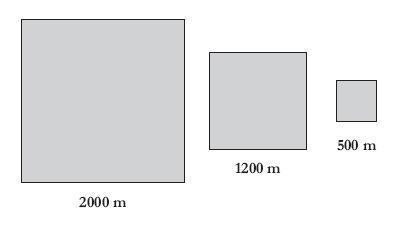 What conclusions can or did you draw from this exercise?At what stand size does true interior forest habitat disappear entirely?7. Relationship between stand shape and the edge effect:Assume that each of the following stand shapes encompass exactly the same area and that the edge effect (area shaded in gray) penetrates 200 m into each.  Calculate the total area of edge habitat and the percent of total area for each (SHOW ALL OF YOUR WORK).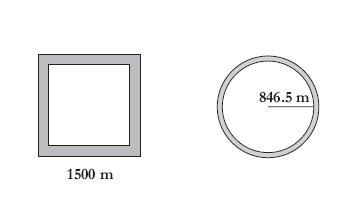 What conclusions can or did you draw from this exercise?8. Review the handout entitled “Evaluation of the Edge Effect—Applications” and the Temple and Flaspohler article entitled The Edge of the Cut.  Of the several biological impacts of the edge effect described, which of these might be considered “negative”? Which might be considered “positive”?9. Overall, does the edge effect have a positive or negative influence on forest ecosystem health and sustainability?  Explain.10. The stated goal of a land management agency is to preserve a tract of forest as intact interior forest.  The forest is currently surrounded by clearcuts resulting in a reduction in the effective area of the tract as intact interior forest due to the edge effect.  Describe specific practices that could be employed to reduce the edge effect in this situation over the long term.ADDITONAL NOTES FOR INSTRUCTORS FOUND IN PDF FILE PAGES 31-32Environmental Science I				Edge Effect Four	Creating Charts (correlates with pages 33-36 in PDF file and book)Evaluation of the Edge Effect: Creating Charts in EXCELEXCEL is a powerful spreadsheet program that allows you to record data, create tables, charts and graphs and to perform calculations and statistical analyses.  Although there are a number of possible uses for EXCEL in Environmental Science, today we will concentrate on its ability to generate graphs from a data set you have collected.   By letting the software take care of the tedious task of creating graphs, it frees us up to concentrate on their interpretation and application of the results.  There will be a number of opportunities throughout the year to apply your skills in EXCEL, and even if you are computer-phobic, I would encourage you to give it a try.  I think you will find it to be a useful tool in this course and probably in others as well.  The following instructions are written for EXCEL 97 but they can be adapted to other versions of the program.Creating graphs in EXCEL is easy!  It is essentially a three step process:Enter your data on to a spreadsheet.Select the data you wish to graph.Use the ChartWizard to walk you through the selection of a graph type and the generation of your graph. Each of these steps is more fully explained below.Entering your dataIf you have not yet done so, open up EXCEL from the main menu.  The program will open up with a new worksheet where you will enter your data.Starting in the top row (upper left corner), enter a title for your data table (e.g., Bonesteele Park Edge Effect Study).  You can move around the worksheet using the direction arrows.On the second row enter the headings for the data you have collected (Station #, Air Temperature, Soil Temperature, etc).  Data are generally entered in as columns, so below each heading enter all the data you have collected.  When you have done this, your spreadsheet should look something like this: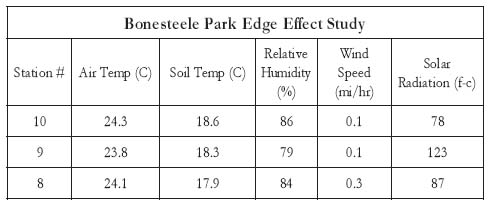 Selecting your graphSelect the data you wish to graph by holding down on the left mouse button and dragging it across the rows and columns.  Selected data will be highlighted by filled-in cells.NOTE:  For most graphs it is a good idea to select the column headings as well as the data itself.   EXCEL will use this information to label the axes on your graph.If you wish to select columns of data that are not adjacent to one another (e.g. Station #, Air Temperature and Relative Humidity), simply hold down the CTRL key while you are selecting your data.Selecting and generating your graphAfter you have selected your data, click on the ChartWizard button.  The ChartWizard dialog box will appear and walk you through 4 steps to complete your graph.      The first step allows you to select the type of graph (3-D Pie, Bar graph, Line graph, X-Y Scatter, etc.) to present your data.  Select the most appropriate graph type for your data.  The “Edge Effect” data are probably best presented using either an X-Y Scatter or Line Graph.  A specific sub-type of your graph can also be selected.   Choose the Next button to go to the next step.NOTE: If at any point during the ChartWizard process you wish to go back to a previous step to make a change, choose the Back button.The second step displays your data in the graph type that you have selected and allows you to tell EXCEL how your data is organized.  EXCEL uses this information to automatically label axes and set up a legend for your graph.  Try changing some of these settings to see how they change your graph.  When you are satisfied with the results, choose the Next button to continue.The third step allows you to add a title to your graph and text to your legend and axis labels.  Type in this information and when you are satisfied with the results choose the Next button to continue.The fourth step asks where you would like to place your graph.  If you want the graph on its own page, choose “As a new sheet.”  If you want it on the same page as your data table, choose “As object in.” To edit your graphNearly all features of the chart you have created can be edited.  One of the first things you will probably want to do is re-size your chart so it is easy to read.  Click once on the chart and drag the “handles” (small black squares) on the corners or side of the chart to make the chart any size you like.In general, if you want to make other changes in your chart, click anywhere on the chart to highlight it.  Then double click on the feature you want to change.  This will bring up a dialog box that allows you to make changes.To print your graphIf you want to print only the graph (probably the most common need), select the graph by clicking on it, then choose the Print button from the tool bar or Print under the File menu.If you want to print both your data table and the graph, simply choose the Print button from the tool bar or Print under the File menu.NOTE: You can preview what will print by clicking on the Print Preview button on the tool bar or selecting Print Preview under the File menu.To add another y-axisThere may be times when you would like to plot two variables on the same graph to compare them.  In the “Edge Effect” activity, for example, you may want to look at both solar radiation and air temperature at the same time.  This can be difficult when the units used to measure each are so different (foot-candles vs. degrees C).  Adding a second y-axis solves the problem.  Simply proceed as described above, plotting both variables on an X-Y Scatter or Line Graph.  Then, double click on one data series on the graph.  A “Format Data Series” dialog box will appear.  Select Axis and then choose Secondary axis.  The variable you have chosen will be plotted on a second y-axis that appears on the right side of your graph.STUCK??EXCEL has an easy to use HELP program.  Just click on Help from the main menu or the Arrow/Question Mark icon on the tool bar. Consult with the instructor or another student who is familiar with the program.Environmental Science I				Edge Effect Five	Applications (correlates with pages 37-43 in PDF file and book)Evaluation of the Edge Effect–ApplicationsAPPLICATION OF RESULTSThe fragmentation of large forested stands has resulted in the formation of extensive edges in areas where none existed previously.  The “edge effect” refers to those physical and biological changes that occur along the transition between two different ecosystems or habitats.  The forest border adjacent to a clearcut, for example, represents a boundary between two very different environments that differ in minimum and maximum temperature, relative humidity, soil moisture, amount of solar radiation that reaches the surface, wind velocity, plant and animal species, among others.  Along edges, there may be profound influences of one habitat upon the other often in rather complex ways.  Temperatures, for example, might be expected to be higher in forested areas that are along an edge as compared to interior forested areas that are not adjacent to such an edge. There are a number of practical applications of the edge effect, especially in forest and wildlife management.  Forested areas with a significant percentage of their total area in edge may be functioning differently biologically or physically as compared to interior forests. The following is a sampling of some of the current research that has been conducted on the consequences of the edge effect:Relationship between microclimate (air and soil temperature, relative humidity, wind speed, air and soil moisture) and the edge effect. Since edge habitat is located between interior forest and clearcuts, it might be expected that microclimate measurements at the edge would be intermediate.  Chen, et al., 1993 investigated changes in microclimate between three distinct habitats—clearcuts, edge and interior forest.  The following results were obtained taking measurements at weather stations installed in the center of clearcuts, at the forest edge and in the interior of the forest patch.  Numbers in the table are averages over a recording period of 35 days (June - September). Note that although lowest average air temperatures were recorded in the forest (as expected), highest average temperatures occurred in edge habitat rather than in clearcuts.  This may be due to Note that although lowest average air mixing that occurs in open clearcuts but is inhibited along the edge due to the presence of trees and other structural components.  Soil temperatures and relative humidity followed the expected pattern.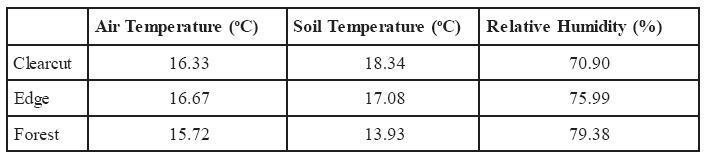 Also, forests had a moderating effect on both air and soil temperature.  Daily air and soil  temperature fluctuations were greater in clearcuts and edges than in interior forest. Wind velocity decreased from clearcut to edge to interior forest.  Wind velocity in the forest was only 15-20% of that in the clearcut, while at the edge wind velocity was 60-70% of that in the clearcut. Soil moisture was highest in edge habitat (17.3%), intermediate in the forest (13.8%) and lowest in the clearcut (13.8%).  This may be due to weaker winds at the edge resulting in a lesser drying effect there. Another possibility may be a greater abundance of surface cover (vegetation and organic litter) and precipitation (condensation) at forest edges than inside the forest and on the clearcut.  References:  Chen, J., Franklin, J.F. and Spies, T.A. 1993. Contrasting microclimates among clearcut, edge and interior of old-growth Douglas fir forests.  Agricultural and Forest Meteorology.  63:219-237.  Chen, J., Franklin, J.F. and Spies, T.A. 1990.  Microclimate pattern and basic biological  responses at the clearcut edges of old growth Douglas-fir stands.  The Northwest  Environmental Journal.  6:424-425.Relationship between forest fragmentation and wildlife.Forest edges have become a conspicuous landscape feature in western North America. Wildlife biologists for years have promoted forest edge as beneficial to wildlife (especially for deer and elk). Managers were encouraged to create as much edge as possible because the meeting of two different habitats was thought to create more habitat diversity and forage and therefore enhance wildlife.  However, with increasing concern over species that require interior forest habitat, managers must now assess the balance between edge and interior habitat.BIRD NESTING SUCCESS Forest fragmentation and the resulting creation of edge habitat is hypothesized to be a major cause of population decline in birds because fragmentation reduces nesting success.  Small nature preserves fail to protect nests from predators, such as cowbirds, which lurk along forest edges. Robinson, et al. (1995) monitored 5000 nests of eight bird species in five Midwestern states for four years.  Nests in areas of high fragmentation suffered higher rates of destruction and cowbird invasion.  Cowbirds lay their eggs in other birds’ nests.  The surrogate mothers raise the young cowbirds and may neglect their own offspring.  Young cowbirds are often bigger than the resident nestlings and either outcompete them for food or may actually push them from the nest.  Also, nest predators such as raccoons and snakes are more abundant and successful in edge habitats. Researchers note that study results suggest that a good regional conservation strategy for migrant songbirds is to identify, maintain, and restore large tracts.  Researchers report they see consistent, catastrophic loss of forest migrants in smaller forests but not in woodlands larger than 100 hectares. References: Adler, T. 1995. Think big to save birds on edge.  Sci. News. 147 Robinson, S.K., F.R. Thompson III, T. M. Donovan, D.R. Whitehead and J. Faaborg. 1995. Regional forest fragmentation and nesting success of migratory birds. Science 267:1987-1990.TROPICAL FROG DIVERSITYThe conversion of continuous forest into a patchwork of forest fragments surrounded by pasture, farmland and second growth is a common landscape pattern in tropical rainforests.  Ecologists have warned that such patterns reduce populations by habitat loss and the creation of inhospitable edge habitat.  A 10-year experiment in the Brazilian Amazon, however, has demonstrated that frog diversity actually increases after patches are isolated.  This was surprising considering that frogs have long been thought to be an ecologically sensitive group.  The authors suggest caution in interpretation of their findings.  The increase in frog diversity may be a short-term increase caused by migration from cleared areas. Reference: Culotta, E. 1995. Forest fragments favor frogs.  Science 269: 1045-1046.PACIFIC NORTHWEST INTERIOR FOREST SPECIESCreation of edge reduces effective area of habitat for interior forest species (e.g., spotted owl, Oregon slender salamander, red tree vole, tailed frog, marten, etc.).  Preferred foods of northern spotted owls (flying squirrels, red tree voles, etc.) are more abundant and more available to owls in interior forests than along edges.  Spotted owls suffer greater predation by great horned owls at forest edges than in forest interiors.  Therefore, as more edge is produced, predation pressure on spotted owl populations increases. Barred owls are aggressive competitors with spotted owls and seem to be better adapted to fragmented landscape and edge habitats. Reference: Swindle, K. 1995.  Oregon State University, Corvallis, Oregon.—personal communicationRelationship between management of old-growth forests and the edge effect. Old-growth forests exist as habitat islands surrounded by stands of varying ages.  To achieve the same effective island size, a stand of old growth that is surrounded by clearcuts should be ten times as large as an old growth habitat island surrounded by a buffer zone of mature timber.  The penetration of wind and sunlight into the forested stand has a profound influence on the physical and biological nature of the stand.  The “three-tree height” rule has become widely accepted; i.e., climatic effects of a surrounding clearcut will penetrate three dominant tree heights into an old growth stand. A surrounding buffer zone of young or especially mature timber greatly reduces the penetration of light and wind into the old-growth stand. Wind damage such as blow down of dominant trees is more common in edge habitat than in interior forest.  Trees at edges are more likely to be toppled by winds along roads and clearcuts since they are not protected by adjacent trees.  In the Bull Run watershed of the Mt. Hood National Forest, 48% and 81% of two major blow down events were adjacent to clearcuts and roads. References: Harris, L.D.  1984.  The fragmented forest.  Univ. of Chicago Press, Chicago, Illinois.  211 pp.Norse, E.  1990.  Ancient forests of the Pacific Northwest.  Island Press, Washington, D.C., 327 pp.Relationship between growth of dominant trees and the edge effect.The influence of the edge effect on dominant trees in a stand has been evaluated by several researchers.  Vegetation sampling of edges and interior forests has provided us with useful comparisons between these two different habitats.What is the depth of the edge effect? It depends on how the edge effect is measured and the forest type:Douglas-fir forests (based on vegetation changes): 0-137 mDouglas-fir forests (based on wildlife changes): 300-600 mHardwood forests of eastern U.S.: 10-20 mTropical rainforests in Panama: 15-25 mWhat are the effects of edge habitat on dominant trees? •  reduced stocking density (as measured by canopy cover and # stems per hectare) •  increased growth rates of dominant trees (Douglas-fir and western hemlock) •  elevated rates of tree mortality (as measured by standing dead trees [snags] and fallen trees (logs) •  increased regeneration of conifer species (as measured by number of seedlings along edge) References: Chen, J., Franklin, J.F. and Spies, T.A.  1993.  An empirical model for predicting diurnal air-temperature gradients from edge into old-growth Douglas-fir forests.  Ecological Modeling 67:179-198. Franklin, J.F. and R.T, Forman.  1987. Creating landscape patterns by forest cutting: Ecological consequences and principles.  Landscape Ecology 1(1): 5-18 Chen, J., Franklin, J.F. and Spies, T.A.  1992.  Vegetation responses to edge environments in old-growth Douglas-fir forests.  Ecological Applications. 2 (4) 387-396.Some Additional References on Edge Effect and Habitat FragmentationCunningham, W.P. and B.W. Saigo. 1999.  Environmental Science:  A Global Concern.   Wm. C. Brown/McGraw-Hill Publishers, Boston, MA.  pp. 85-86.Edge effects and applications to endangered species management are briefly introduced in a chapter on “Biological Communities and Species Interaction.”Kruess, A. and T. Tscharntke.  1994.  Habitat fragmentation, species loss and biological control. Science 264:1581-1584An experimental study on the effects of habitat fragmentation on insect populations.  Authors test the hypothesis that extinctions in small isolated habitat patches do not affect all insect species equally.Noble, I.R. and R. Dirzo. 1997.   Forests as human-dominated ecosystems.  Science 277:522-525.An article from a special issue from Science that addresses human-dominated ecosystems.  Consideration of harvest patterns is discussed in the quest for a “sustainable forestry.”Several authors.  1998.  Fragments of the Forest.  Natural History 107(6):34-51A “Special Report” prepared for Natural History by  a number of leading conservation biologists including William F. Laurance, Jay R. Malcolm, Richard Bierregaard and Thomas Lovejoy.  The focus is on tropical forests and some results from the Biological Dynamics of Forest Fragments Project (formerly the Minimum Critical Size of Ecosystem Study) initiated by Lovejoy and others in Brazil in 1979 are discussed.  The effects of forest fragmentation on insects, birds, amphibians and small mammals are described in a non-technical manner.Forest Ecosystem Management Team (FEMAT). 1993.  Forest ecosystem management: An ecological, economic, and social assessment.  U.S. Departments of Agriculture, Commerce and the Interior and Environmental Protection Agency, Washington, D.C.In a discussion of “Riparian Ecosystem Components” on pages V-25 to V-29, the authors address the significance of edge effects along streams.  There is a detailed discussion of riparian processes as a function of distance from stream channels.  A graph illustrates how various microclimatic factors (soil moisture, relative humidity, solar radiation, wind speed, air and soil temperature) change with distance from the edge of a riparian forest.  This information is particularly of interest to those who deal with the establishment of riparian buffers in forest management plans.Temple, S.A. and D.J. Flaspohler.  1998.  The edge of the cut.  Journal of Forestry Aug 98:22-26.A brief review article that summarizes current and historical thinking on the implication of forest edges for wildlife populations.  I assign this article as required reading for my Environmental Science students prior to the first Edge Effect Lab.Chen, J., et al. 1999.  Microclimate in forest ecosystem and landscape ecology.  BioScience 49(4):288-297.A recent review of microclimate research in forest ecosystems that includes gradients in microclimates along edges. Theoretical and management considerations are discussed.  The same microclimate parameters measured in the Edge Effect Lab (air temperature, soil temperature and relative humidity) are graphed along a transect from a clearcut into a forest stand.  These data are useful for comparison to student-collected data.Environmental Science I				Ecosystem Analysis (correlates with pages 44-50 in PDF file and book)Ecosystem AnalysisI.  INTRODUCTIONAn ecosystem is defined as an ecological (biotic) community and its abiotic environment. Although ecosystems vary greatly in size and attributes, there are certain minimum requirements.  There must be an autotrophic (usually photosynthetic) organism to convert sunlight into a more useable form (energy stored in carbohydrates).  There must be an energy source (usually sunlight) and a sink (usually stored as carbohydrates in plant and animal tissues).There must be a decomposer to break down complex materials in the system so they can be used by autotrophs. All of the chemical elements required by the autotroph and the decomposer must also be present.  Although not essential in a simple ecosystem, most also have one or more levels of consumers that ingest (directly or indirectly) carbohydrates stored in plants.This laboratory is designed to familiarize you with the structure and function of ecosystems. We will limit our initial study to a small ecosystem with definite borders in the Aquatic Ecology Laboratory—constructed wetlands that were designed by students to study the treatment of agriculture wastewater.II. CONSTRUCTED WETLAND DESCRIPTIONSix identical model wetlands were constructed in Chemeketa’s Aquatic Ecology Laboratory by the Environmental Science class (for more information, refer to NCSR’s Aquatic Ecology Laboratory). The initial conditions in each tank were as follows:SUBSTRATE Two layers of substrate were placed in each tank:• coarse sand/gravel (3/4" minus) mix - 6"• organic soil - 11"Since the tank height is 24', this left approximately 7" of head space at the top of the tank to allow for fluctuating water levels.  The top layer of organic soil was slightly excavated.  A 4"deep depression was created in the center of the tank, approximately 2' in diameter.  This was done to create two different water depths and/or saturation levels of soil to accommodate the different tolerance of flooding and submersion of plant species.PLANTSFour species of wetland plants were selected for planting:• Yellow iris (Iris pseudacorus) - a single plant was placed in the center of each wetland• Broadleaf cattail (Typha latifolia) - 12 plants were placed in a roughly circular pattern around the iris at approximately 4" spacing• Smooth rush (Juncus effusus) - 30 rushes were placed on the “shelf” at 4" spacing• Slough sedge (Carex obnupta) - 30 sedges were placed on the “shelf” at 4" spacingWATERRainwater that collected in other tanks was used to saturate the soils in the wetlands.   Water levels have been held relatively constant by either adding or draining water depending on inputs from rainfall and outputs from evaporation. The constructed wetlands have been allowed to mature for approximately 20 months since planting.A.  PROCEDUREEnter your tank number here:  __________Answer each of the following questions concerning your model ecosystem as completely as possible in the space provided.III. ECOSYSTEM COMPOSITIONA.  ABIOTIC COMPONENTSList the abiotic components of your ecosystem in the space below:B.  BIOTIC COMPONENTSIdentify as many plant species as you are able using available guides.  The instructor will also be available to assist in identification. The following plants have been identified recently in these constructed wetlands:Yellow iris 			Iris pseudacorusBroadleaf cattail		Typha latifoliaSmooth rush			Juncus effusesSlough sedge			Carex obnuptaBolander’s rush		Juncus bolanderiEuropean bittersweet		Solanum dulcamaraWaterpepper			Polygonum hydropiperoidesOvate spike rush		Eleocharis ovateLarge barnyard grass		Echinochloa crus-galliCurly dock			Rumex crispusCommon velvet grass		Holcus lanatusSoft-stem bulrush		Scirpus tabernaemontaniConfirm identification of your plant species with instructor before proceeding.Estimate the number of individual stems of each plant species either by direct count (for those with 50 or fewer individuals) or by sampling (for those with more than 50 individuals).  Record your results in the table below:Describe the sampling method you have used to estimate those plant species with more than 50 individuals.Are there any species present in the ecosystem now that were absent when the wetland was constructed?  Which ones?What are some possible sources of these plants you have listed in #5?Which of the species originally planted in your wetland have increased in number?  Which ones have decreased?What do the changes you have described in questions #5, 6 and 7 suggest to you?The term “ecological succession” is used to describe changes in ecosystems that occur overtime.  Describe how each of the following ecosystem characteristics has changed  since planting:Total biomass –Species diversity –Species composition –Based on the changes that have occurred in this ecosystem over the past 20 months, how do you think each of the following will change over the next 20 months? Describe your rationale for each (i.e., why do you think this change will occur?).Total biomass –Species diversity –Species composition-Carefully examine and sample the water and vegetation within your ecosystem for animal species.  Collect as many animal species (mostly insects and aquatic invertebrates) as you are able without seriously disturbing the ecosystem.  Collection equipment will be available.  Use available references and dissecting microscopes to identify these animals.For each animal species you have observed or collected, record your best estimate of numbers of individuals in the table below.  Also, indicate whether each is a primary consumer (herbivore) or secondary consumer (predator).II. ECOSYSTEM PROCESSES - ENERGY FLOW AND NUTRIENT CYCLINGWhich organisms in the ecosystem are photosynthetic?Construct a biomass pyramid that illustrates your estimate of the relative amounts (weights) of producers, primary consumers and secondary consumers in your wetland.List all the possible fates of a single green leaf in your ecosystem.Describe how plant and animal biomass accumulate in this ecosystem.  Include the following terms in your description - carbon dioxide,  photosynthesis, carbohydrate, respiration, ingestionWhich organisms in the ecosystem are decomposers?  What evidence do you see of their existence?  Describe their role in nutrient cycling in this ecosystem.The ecosystems you have been working with are only models of actual ecosystems.  In what ways are these constructed wetlands different from a fully functional wetland ecosystem?  In what ways are they the same?ADDITONAL NOTES FOR INSTRUCTORS FOUND IN PDF FILE PAGES 51-52Environmental Science I				Primary Production (correlates with pages 53-63 in PDF file and book)Primary Production in Constructed WetlandsI.  INTRODUCTIONA.  WHAT IS PRIMARY PRODUCTION?Primary production is defined as the accumulation of organic matter in an ecosystem that results from photosynthesis.  Autotrophic organisms such as green plants, algae and some bacteria can make their own organic matter (carbohydrates) from a source of energy (sunlight) and inorganic compounds (carbon dioxide and water).  You may recall that photosynthesis can be summarized by the following chemical reaction:6 CO2 + 6 H2O  C6H12O6 + 6 O2The structure and function of nearly all ecosystems is dependent upon the ability of photosynthetic organisms to convert sunlight into carbohydrates.  These carbohydrates then serve as a source of energy for heterotrophic organisms such as insects, small mammals, fungi and some bacteria.  The production of organic material and its use can be described as a three-step process: A photosynthetic organism produces organic matter through photosynthesis—Gross Primary Production (GP).The organism uses some of this matter to fuel its own processes (growth, reproduction, synthesis of other compounds, etc.)—Respiration (R).Whatever is not burned as fuel can be stored and accumulated for future use (either by the photosynthetic organism itself or by consumers in the community)—Net Primary Production (NP).The mathematical relationship between these three can be described as: NP = GP – RThe situation is analogous to your paycheck.   Net Primary Production is your take-home pay after taxes (Respiration) have been taken out of your gross pay (Gross Primary Production).For a more detailed discussion of primary production see pp. 145-147 in Botkin and Keller (2000).B.  HOW CAN NET PRIMARY PRODUCTION BE MEASURED?Net primary production is generally reported as the amount of biomass that accumulates in a given area over a specific time frame.  Thus, units such as “g/m2/day” or “tons/hectare/year” are commonly used.  There are a number of ways this determination can be made depending on why the measurement is being made, the type of ecosystem, desired accuracy, and other factors.  Estimates of primary production are commonly made as part of ecosystem studies where biomass pyramids are constructed to represent energy flow through the system.  Also, primary production is often estimated in agricultural systems where maximizing yields (and thus profits) is a common goal.We will use a “clip method” to estimate net primary productivity in constructed wetlands in Chemeketa’s Aquatic Ecology Laboratory.  The method is based on weighing the plant material that has accumulated during a growing season.  We will clip a sample of the vegetation from a known area and then weigh this material.  Since we know the exact date at which these wetlands were planted and can measure the total area of each wetland, an estimate of net primary production for the system is possible.BACKGROUNDIn today’s laboratory we will be measuring net primary production in six constructed wetlands that were established in Chemeketa’s Aquatic Ecology Laboratory.  The wetlands were planted in 300-gallon tanks with identical substrate, topography and water volume. The top layer of organic soil was slightly excavated.  A four-inch deep depression was created in the center of the tank (approximately two feet in diameter).  This was done to create two different water depths and/or saturation levels of soil to accommodate the different tolerance of flooding and submersion of plant species.  Four species of obligate wetland plants were planted—smooth rush, slough sedge, cattail and yellow iris.  The iris and cattails were placed in the slightly depressed area in the center of the tank.  Rushes and sedges were placed on a shelf at a slightly higher elevation.  Since construction, water levels have been held relatively constant by either adding or draining water de-pending on inputs from rainfall and outputs from evaporation.Once the plants became established, these constructed wetlands were used to test their effectiveness in the treatment of agricultural wastewater.  Over the three-month period (April to June), wastewater of two different concentrations was added to the tanks.  Tanks A1, A3 and A5 received a total of 40 gallons of wastewater treated with a moderate amount of commercial fertilizer. Tanks A2, A4, and A6 received 40 gallons of wastewater treated with a high amount of the same fertilizer.We will test the hypothesis that the application of higher concentrations of fertilizer had a positive effect on net primary production in these wetlands.  Since tanks A2, A4, and A6 received greater amounts of fertilizer, it might be predicted that net primary production in these tanks would be higher.  Let’s see how we can test this hypothesis.II. PROCEDURE1.    Examine the plants in your wetland and be sure you are able to identify the following: Smooth RushSlough SedgeCattailsGrassesSamples will be available for comparison.2.   Calculate the surface area of your wetland and record it on your data sheet.Note:  Assume that the tank approximates a circle, and therefore, its area can be calculated from the formula: A= 3.14 (r2)3.    Select a representative area in the rush/sedge zone of your wetland and carefully place the 0.1 m2 quadrat on the surface to establish the boundaries of your sample.4.   Using scissors, carefully clip all vegetation (dead or alive) within your sample area exactly at ground level.5.   Separate the clippings into the following categories using paper bags to store the samples:Smooth RushSlough SedgeCattailsGrassesAll other vegetation6.  Using digital balances, weigh each category and record to the nearest 0.1 g.  These are wet weights for your samples. Record your measurements on the data sheet.7.  Label your samples with your name and lab section and place them in the drying oven. Allow samples to dry for one week.8.  Re-weigh your samples after one week to determine dry weights.9.  Calculate the net primary production (dry weight/m2/day) and total above-ground biomass (g) for each plant category.  Enter your estimates on the attached data sheet.10.  As estimates of net primary production become available for other tanks from other groups, record this information on your data sheet.III.  ANALYSISAnswer each of the following questions in the space provided.The experimental period for this study was April to October.  How would your estimate of net productivity differ if the experimental period was May through July?  November through January?Place all class data into either a table or summarize in graphical form.  Is our original hypothesis supported or refuted by the data?  Explain fully.Which plant species accounts for the majority of primary production in your wetland?How much biomass was accumulated in your entire wetland during the experimental period?  Show how you determined this.We measured net production in today’s experiment; that is, the accumulated biomass over time.  In addition to this material, however, these plants produced much more biomass that was not measured (i.e. gross production).  Describe some of the possible fates of this “missing biomass.”Did you encounter any heterotrophic organisms in your sampling or observations?  If so, what were they?  Discuss their influence (direct or indirect) on primary productivity.Why is “dry weight” rather than “wet weight” used as a standard measure of net productivity?On the next page are some estimates of growing season above ground net primary production for several grassland ecosystems: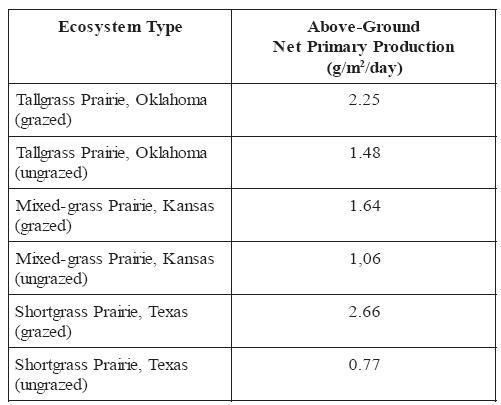 At least for the ecosystems listed here, it appears that grazing has a positive impact on net primary production.  Why do you think this is the case?How do your net primary production estimates compare to those given above?  What do you think accounts for differences?Do you think, in general, that wetlands are more or less productive than prairies?  Explain.List five environmental factors that may influence the primary production of a wetland ecosystem.  Include only “natural” factors, not human-caused influences such as mowing or the application of commercial fertilizer.a.b.c.d.e.Explain why our net primary production estimates are an under-estimate of total net primary production.Above-Ground Net Primary Production for Constructed Wetlands                                                 in Chemeketa’s Aquatic Ecology LaboratoryReferences:Botkin, D. and E. Keller. 2000.  Environmental Science:  Earth as a Living Planet. 3rd ed. John Wiley and Sons, Inc. New York.  649 pp.Brower, J.E., J.H. Zar and C.N. von Ende.  1990.  Field and laboratory methods for general ecology.  3rd ed. Wm. C. Brown Publishers, Dubuque, IA.  237 pp.Cox, G.W.  1990. Laboratory manual of general ecology.  6th ed.  Wm. C. Brown Publishers, Dubuque, IA.  251 pp.MATERIALSQUANTITY 			ITEM        6				metric tapes    12				scissors        6				large plastic basins     18				sorting trays         3				digital balances         3				drying ovens     60				.1 m2 wire quadrats             100				small (approx. 1" X 2") tags w/ tiesEnvironmental Science I				Log Decomposition (correlates with pages 63-97 in PDF file and book)Log Decomposition in Forest EcosystemsWhich is more alive—a standing live tree or a decaying log on the forest floor?The answer seems so obvious that at first glance one would think it must be a trick question. Clearly a living organism must be more alive than a dead one!  Upon closer examination, however, we find that by any measure, a decayed log is far more alive than a living tree!  In cross-section the majority of a living tree is made up of dead cells that make up xylem tissue.  Living tissue is restricted to a few tissues such as the leaves and a thin cambium layer that lies inside the bark.  A decayed log on the other hand contains a myriad of living organisms.  Termites, ants, beetles, mites, bacteria, nematodes, protozoans, fungi and small vertebrate animals such as voles and salamanders may all call the “formerly living tree” home. As we attempt to manage our forests under the guiding philosophy of “ecosystem management,” an understanding of short-term and, in particular, long-term ecological processes becomes essential.  The processes that maintain and enhance soil fertility, for example, are long-term processes and are an important consideration as we manage on broader scales of both time and space.  We have recently gained a greater understanding of the role of decomposing materials, particularly in forests.  Today’s laboratory is designed to explore the nature of log decomposition as one component of nutrient cycling in forest ecosystems.I.  BACKGROUNDA.  HOW HAS THE ROLE OF WOODY DEBRIS BEEN VIEWED IN THE PAST?In the past, woody debris (logs, branches, bark, standing dead trees, etc.) was viewed either as a wasted resource or an impediment to the management of forest resources.   In streams, logs formed natural dams that impeded water travel by humans and anadromous fish.  On the forest floor, woody debris was thought to contribute to disease and fuels that feed forest fires.  Standing dead trees (snags) were seen as victims of disease or chance events like lightning strikes or windstorms—trees that “died before they could be harvested.”   Snags with dead limbs—“widow-makers”—were hazards to logging crews.  Forests with an abundance of woody debris were considered “over-mature,” suggesting that harvesting had been delayed too long.  The removal of woody debris was seen as a priority in the proper management of forests and streams running through these forests.  Until recently, the U.S. Forest Service spent hundreds of dollars per acre to remove logs from stands prior to replanting.B.  WHAT DO WE KNOW NOW ABOUT THE ROLE OF WOODY DEBRIS IN ECOSYSTEMS?Rotting logs and snags are a dominant feature in old-growth forests of the Pacific Northwest.  A500-year stand may hold over 80 tons of logs per acre in various stages of decay.   Recent research has dramatically changed our view of the role of dead trees in forested ecosystems.  They form an important part of what is known as the “biological legacy” of the forested stand.  As we will see in later labs, this legacy speeds up the recovery of a forest after a disturbance such as a fire or a harvest. Woody debris is now known to serve the following ecological functions in forest ecosystems:Rotting logs serve as substrates for wood-rotting fungi.  These fungi are an important source of food for many wildlife species and they play an important role in nutrient cycling in forest soils.Rotting logs are an important substrate for tree seedlings and shrubs.  By establishing on logs, these seedlings have a ready source of nutrients and water and gain a competitive advantage over plants on the forest floor in the competition for available sunlight.  For this reason, these logs are sometimes referred to as “nurse logs.”Woody debris holds soil in place and reduces erosion on slopes.Large logs retain moisture throughout the year and are important sources of moisture during drought conditions.Woody debris is an important habitat component for a number of wildlife species. Populations of some species of salamanders and small forest mammals, in particular, have been shown to be associated with the abundance of large woody debris on the forest floor.Decaying logs are important reservoirs of plant nutrients that are slowly released into the soil which contribute to soil-forming processes.The formation of pits and mounds due to wind throw of trees causes soil disturbance and an increase in plant and animal diversity in forests.In streams, large logs are important habitat components for aquatic organisms including anadromous fish (salmon and steelhead).  They divert energy during high flows, reduce streambank erosion, create pools and serve to retain nutrients in streams.Standing dead trees (snags) are an important habitat component for cavity-nesting birds, wood-boring insects and some forest mammals.As a result of these new findings, there have been some changes in policies that include leaving woody debris (both logs and snags) in managed timber stands as well as in streams.  Stream restoration efforts today even include the addition of woody debris to streams. “No one had considered that, ecologically, the logs might be doing a great deal.  In retrospect, it’s almost unbelievable that we could have been that stupid.”                                                                      - Jerry Franklin, University of Washington College of Forest ResourcesII. LAB OVERVIEW:  LONG-TERM STUDY OF WOODY DEBRIS DECOMPOSITIONIn today’s lab, we will contribute to a long-term study of woody debris decomposition that began in October 1997.  Unlike most laboratories in Environmental Science where the results are known in a very short period of time (usually by the end of the lab period), the final results of this study may not be known for 10 or 20 years!  We will examine logs that have been decomposing for one year and establish initial conditions; then new logs that will be added to the study.  We will also develop hypotheses that will be tested by future classes. The lab I’ve developed is a scaled-down version (using smaller logs) of a long-term study of decaying logs being conducted at the H.J. Andrews Experimental Forest, a Long-Term Ecological Research (LTER) site funded by National Science Foundation, located in the Blue River District of the Willamette National Forest (this study is described briefly in this lab). For information on the larger, 200-year study, see the references listed, including Harmon’s “Long-term experiments at the H.J. Andrews Experimental Forest”; and check these websites:www.fsl.orst.edu/lterwww.lternet.edu/Decomposition rates might be expected to be influenced by a number of physical and biological characteristics of logs.  Smaller logs, for example, since they have proportionally greater surface areas and smaller volumes, would be expected to decompose more rapidly than large logs.  Species with high densities (mass per unit volume) would be expected to decay more slowly than those with low densities.  Some species may be more resistant to decay due to chemical characteristics of the wood.  Bark may be an effective barrier to entry by some insects and decomposing bacteria and fungi.  Bark thickness and percent of a log covered by bark may, therefore, be important as well. The measurements you are taking today were selected to be representative of the initial conditions of the logs.  Once these measurements are taken, the logs will be placed in a forested study area where decomposition will proceed.  Each year some logs will be retrieved from the study area and the measurements will be repeated and compared to the initial conditions.  This will continue until the logs are completely decomposed.  It is expected that as decomposition proceeds, values such as “mass” and “density” of the logs will decline while “moisture content” will increase. The importance of obtaining accurate information concerning the initial conditions of these logs cannot be over-stated!  The study is based on making comparisons with these initial conditions.  Precise and accurate measurements are a must.  Be sure that you are using measuring instruments properly.  Especially when starting out, I would suggest that you have another group member check your measurements for agreement.III.  PROCEDURECOLLECTION OF LOG PIECESLog pieces of four tree species were collected during the summers of 1997 and 1998 from a location three miles northwest of Dallas, Oregon.  In 1997, approximately 25 pieces were collected from trees of each species.  In 1998, eight pieces were collected from each species to replace those that have been pulled to examine in today’s lab and to add more logs to the study. In an effort to make all pieces as uniform as possible:Pieces were taken only from bole (trunk) sections of live trees.Only pieces with a minimal number of lateral branches were selected.Pieces were selected to be approximately the same diameter—a target diameter of 8 cm was selected with log diameters of  ± 25% (6 to 10 cm) allowed.All pieces were cut to approximately 37 cm in length.INITIAL MEASUREMENTS ON NEW LOGSYour lab group will be responsible for the measurement of three or four new log pieces in lab today.  Carefully measure or calculate the following parameters of your log pieces.  Record measurements on your Log Decomposition Data Sheet.  You will need one sheet per log; all measurements are metric. Variable 			Device/ MethodDiameter	Digital Calipers—measure diameter at both ends to nearest                                    0.1 mm.  Record average of 2 measurementsLength	Tape—measure to nearest 0.5 mmVolume	V = A x L; where, A = area of base and L = total length                                    Record volume to nearest 0.1 cm3 Note:  Area of circle = 3.14 (radius)2Note:  In addition to “Total Volume”, you will also estimate      “Heartwood Volume”,  “Sapwood Volume” and “Bark      Volume”.  To do this:1.  Measure the diameter of heartwood (if any) and divide by 2 to     calculate radius.2.  Calculate the area of a circle using this radius.3.  Plug this new area into the formula above to obtain heartwood     volume (record to nearest 0.1 cm3).4.  Measure diameter of sapwood and divide by 2 to calculate radius.5.  Calculate the area of a circle using this radius.6.  Plug this new area into the formula above to obtain volume of heartwood plus sapwood.7.  Subtract heartwood volume from this figure to obtain sapwood volume (record to nearest 0.1 cm3).8.  To obtain bark volume, subtract heartwood and sapwood volume from total volume (record to nearest 0.1 cm3).Total Surface area		TSA = (L x PB ) + AB1 + AB2;  where TSA = total surface area, L = length, PB = average perimeter of base, AB1 =  area of  one end, AB2 = area of opposite end.  Record TSA to nearest 0.1 cm2Bark Surface Area	BSA = TSA - (AB1 + AB2 + BR); where BSA = bark surface area, TSA = total surface area, AB1 = area of one end, AB2 = area of opposite end, BR = area in which bark is removed (if any).  Record to nearest 0.1 cm2.Bark Thickness	Average of four measurements taken with a metric ruler and recorded to nearest 0.5 mm.*Density (g/cm3)	Dry weight of each piece measured in its entirety to nearest 0.1 g after oven drying at 55o C for 7 days divided by its volume.*Moisture content (%)	[(Wet weight - Dry weight)/Wet weight] x 100Record to nearest 0.1%.†Presence of fungal hyphae	Enter “YES” or “NO.”  If “YES,” is it “brown rot” or “white rot?”†Evidence of boring (insects)	Enter “YES” or “NO.”  If “YES,” describe evidence (collect specimens, draw galleries, etc.).* Determination of initial moisture content and density of these logs will require a sampling     technique described in “C” below.† Fungal hyphae and insects are not expected to be present in new logs at this time. They may be present in logs that have been decomposing for one year.DETERMINATION OF INITIAL MOISTURE CONTENT AND DENSITYAt first glance, the determination of initial moisture content and densities of logs may appear to be a rather straight-forward affair.  Unfortunately, we cannot determine dry weights of new logs directly without interfering with the decomposition process.  Oven-drying logs prior to placing them on the forest floor would clearly create an artificial situation.  We must therefore resort to a less direct method of determination.Moisture Content During the preparation process, a 3 cm section (sample) was cut from each log.  Wet weights were taken on each and these are recorded in the table on page 75.  The samples were then placed in a drying oven at 55 o C for 7 days.  These dried samples are now available for you to weigh (to the nearest 0.1 g).  Percent moisture for the sample can then be determined by the formula: % Moisture =[(Wet weight - Dry weight)/Wet weight] x 100We can then assume that this percent moisture is representative of the entire log.  Record your results for each sample on the data sheet below.  Record to the nearest 0.1%.Log DensityThe initial density for each log can now be determined.  First, determine the wet weight of a log using the digital balance.  Then, using the percent moisture estimate above, determine the dry weight of the entire log as follows: Dry Weight = Wet Weight - (Wet weight x % Moisture/100)Again, we are assuming that the 3 cm sample is representative of the log as a whole. Since the volume of the log has already been determined, the density can easily be determined by the formula:D= WD/VWhere, D = density (in g/cm3), WD = dry weight of the log (determined above) and V = volume of the log (determined above). Record densities on the Log Decomposition Data Sheet (to the nearest 0.1 gram per cubic centimeter).LABELING LOG PIECESAfter initial measurements are taken on the new logs and recorded carefully on the data sheets, permanently label each piece in the following manner:Indicate the species and sample number on aluminum tags using the following code:     SPECIES:Douglas-fir (Pseudotsuga menziesii)—DOFIBlack locust (Robinia pseudoacacia)—BLLOLodgepole pine (Pinus contorta)—LOPIBigleaf maple (Acer macrophyllum)—BLMA     SAMPLE NUMBERS: “30” through “37”     Example:DOFI-32 Indicates “Douglas-fir sample number 32"Attach the aluminum tag securely to the midpoint of the log with a plastic cable tieSeal the ends of each piece with paraffin or “Gacoflex.” Completely cover the ends (about1cm. depth in paraffin wax.) Carefully dip each end of the log into the solution (approx. 1cm) and place on racks to dry.MEASUREMENTS ON DECOMPOSED LOGSIn addition to measuring new logs, your lab group will be responsible for the measurement of one or two logs that have been decomposing for a year.  These logs will be discarded after today’s lab so they can be handled quite differently from the new logs you have just measured.  Wet weights were obtained from these logs when they were removed from the study site last week.  They were then placed in a drying oven at 55 o C for seven days. Using the master data sheet entitled “Initial Measurements for 1997 Log Decomposition Study” enter the initial (1997) measurements for your log on a Log Decomposition Data Sheet.  Then, carefully measure or calculate the following parameters of your log pieces.  Record these measurements below the 1997 measurements on the Log Decomposition Data Sheet.  You will need one sheet per log (all measurements are metric).Density (g/cm3)	Dry weight of each piece measured in its entirety to nearest 0.1 g after oven drying at 55o C for 7 days divided by its volume NOTE:  Do not measure diameter, length or volume for these logs.  Just use last year’s volume to calculate density.Moisture content (%)	[(Wet weight - Dry weight)/Wet weight] ´ 100 Record to nearest 0.1%.Presence of fungal hyphae	Enter “YES” or “NO.” If “YES,” is it “brown rot” or “white rot?”Evidence of boring by insects	Enter “YES” or “NO.”  If “YES,” describe evidence (collect specimens, draw galleries, etc.).DEVELOPMENT OF HYPOTHESESA great number of questions concerning the decomposition of woody debris can be answered using the approach we have selected.  For example, each of the following questions could be explored:How does the presence of bark influence the decomposition process?How does the local environment (forest vs. open area) influence the decomposition process?What insect and fungal species contribute to the decomposition process of these species and what are their roles?We will, however, narrow our interest to the following:Of the tree species under study, which species will decompose most rapidly?  Least rapidly? In what order will these species decompose?Is decomposition of these species a constant, linear process or a non-linear process?  In other words, if a log is completely decomposed in ten years, does it lose 10% per year (linear) or is there some other pattern?How does position in the substrate (on substrate surface vs. buried in substrate) influence the decomposition process?For each of these questions, develop a hypothesis that provides a plausible answer.  Your hypotheses should be based on what is currently known about woody debris decomposition.  Initial measurements will provide some information on physical characteristics of the different species.  Also, comparisons between initial values and values after one year of decomposition should be useful. References will be on reserve for your use.  You may also conduct your own research (e.g., try an Internet search on “log decomposition”) to find additional information that relates to these questions and helps you develop your hypotheses.  After you have stated your hypotheses, briefly describe your supporting information and cite your sources.PLACEMENT OF LOGSOriginal logs were placed on 1 November 1997 in a 25-year old Douglas-fir plantation located 3 miles NW of Dallas, Oregon.   Elevation is 830 feet above sea level.  The terrain is nearly flat. The canopy is closed and vegetation is dominated by Douglas-fir averaging 30 cm DBH.  Vertical stratification is negligible.  The forest floor is covered by a litter layer of 2-4 cm (needles, cones twigs and small branches) and mosses.Logs were arranged in groups of eight logs each—two logs of each species (lodgepole pine, black locust, Douglas-fir and bigleaf maple).  All logs were placed in a horizontal position.  Odd-numbered logs were buried in the topsoil (A horizon) to a depth equal to the diameter of the log.  The duff (litter) layer was then replaced over the log.  Even-numbered logs were laid directly on the duff.  Log groups were separated from each other by one meter spacing.All logs prepared for this study today and in the future will be placed at this site.REFERENCES  Cohen, W.B., M.E. Harmon, D.O. Wallin and M. Fiorella. 1996.  Two decades of carbon flux     from forests of the Pacific Northwest.  Bioscience 46:836-844  Harmon, M.E. and J. Sexton.  1996.  Guidelines for measurements of woody debris in forest     ecosystems.   Publication No. 20 U.S. LTER Network Office:  University of Washington,     Seattle, WA, USA, 73 pp.  Harmon, M. E. 1992.  Long-term experiments on log decomposition at the H.J. Andrews Experimental Forest.  Gen. Tech, Rep. PNW-GTR-280.  Portland, OR: USDA Forest Service, Pacific Northwest Research Station.  28 pp.  Harmon, M.E., W. K Ferrell, J.F. Franklin.  1990.  Effects on carbon storage of conversion of old-growth forests to young forests.  Science 247:699-701.Maser, C. and Trappe, J., eds.  1984.  The seen and unseen world of the fallen tree.  Gen.Tech      Rep. PNW-164.  Portland, OR:  USDA Forest Service, Pacific Northwest Forest and Range Experiment Station.  56 pp.  Parsons, G.L., et al.  1991.  Invertebrates of the H.J. Andrews Experimental Forest, western     Cascade Range, Oregon.  V.  An annotated list of insects and other arthropods.  Gen. Tech. Rep.  PNW-GTR - 290.  USDA Forest Service, Pacific Northwest Research Station.  168 pp.(NOTE TO INSTRUCTOR – THIS PAGE CAN BE REFORMATTED IN A SEPARATE DOCUMENT TO PRINT LANDSCAPE FOR LARGER TEXT / SPACE TO WRITE DATA)DEVELOPMENT OF HYPOTHESESQuestion #1	Of the species under study, which of these species will decompose most  rapidly?  Least rapidly?  In what order will these species decompose?Hypothesis #1	The order of decomposition from most rapid to least rapid based on loss of dry weight is predicted to be:Rationale:Application: Woody debris is an important component of forest and stream ecosystems.  With this recognition, there is great interest in maintaining appropriate levels of woody debris in these systems over broad scales of time and space.  It is therefore important to be able to estimate decay rates to determine the longevity of logs left or placed in managed ecosystems.  Riparian vegetation, for example, may be managed to ensure long-term input into streams.  Riparian areas dominated by relatively short-lived and quickly decaying contributors such as red alder or bigleaf maple may not contribute large woody debris to streams as effectively as conifers over long periods of time.  Restoration efforts often involve interplanting conifer species for this reason.  Also, in recognition of the value of conifer logs in streams, Oregon’s forest practice laws (and perhaps others) offers incentives to forest owners who leave or place conifer logs in fish-bearing streams.Question #2	Is decomposition of these species a linear process or a non-linear process? In other words, if a log is completely decomposed in ten years, does it lose 10% per year (linear relationship)—or is there some other pattern? Hypothesis #2Rationale:Application: Decomposition rates influence the rate of release of nutrients into forest ecosystems, the availability of habitat characteristics in the forest, etc.  Some salamanders, for example, appear to select logs on the basis of their stage of decay.Question #3	How does position in the substrate (on substrate surface vs. buried in substrate) influence the decomposition process?Hypothesis #3Rationale:Application:  The management of slash, woody debris that is left behind as a result of harvest or thinning operations, is an important consideration in forest management.  Slash is often piled by heavy machinery and either burned or allowed to decay.  Woody debris in natural forests may become partially buried in soil upon impact.  Woody debris may also be buried as a result of natural disturbances such as landslides and volcanic eruptions (e.g., Mt. St. Helens).How do logs decompose?“Wood decomposition represents a long-term stabilizing force within the forest ecosystem.”Ausmus, B.S.  1977.  Ecol. Bulletin 25:180-192Decomposition is a complex chemical process that results in the breakdown of complex organic compounds in dead organisms into simpler compounds.  This breakdown is caused by enzymes produced by bacteria and fungi—the decomposers.  In plant materials such as logs, the majority of mass is made up of complex carbohydrates such as cellulose and lignin.  When these are completely broken down, the end products are carbon dioxide and water.  Upon breakdown, these end products become available for entering the carbon cycle and hydrologic cycle.  Other breakdown products such as ammonium, nitrates, phosphates, potassium and calcium are released into the soil where they become important soil nutrients that contribute to plant growth. A number of studies conducted over the past two decades have advanced our knowledge of the decomposition of woody debris in forest ecosystems.  In one approach, known quantities of organic matter are placed on the forest floor and monitored over time.  Decomposed materials are re-weighed and re-measured at periodic intervals (typically one year) to document the decomposition process.  Logs are also sampled for evidence of fungi and insects as well as levels of important soil nutrients such as nitrates and phosphates. One particularly ambitious study examines the process of decomposition of large logs in Douglas-fir forests.  In 1985, Mark Harmon and researchers at Oregon State University placed 530 large logs (50 cm diameter, 5.5 meters long) of four tree species on the forest floor of H.J. Andrews Experimental Forest in Blue River, Oregon.  These logs are being analyzed to study the rate and nature of log decomposition—a process that takes centuries in some species.  The duration of the study is expected to be 200 years!  Preliminary results from this study as well as others have helped to create the following picture of woody debris decomposition in Douglas-fir forests:Dead, fallen trees decay continuously through recognizable stages of decomposition.  For   Douglas-fir, among the best studied species, five decay classes are generally recognized   (see figure on next page).A five-class system of decay based on fallen Douglas-fir trees.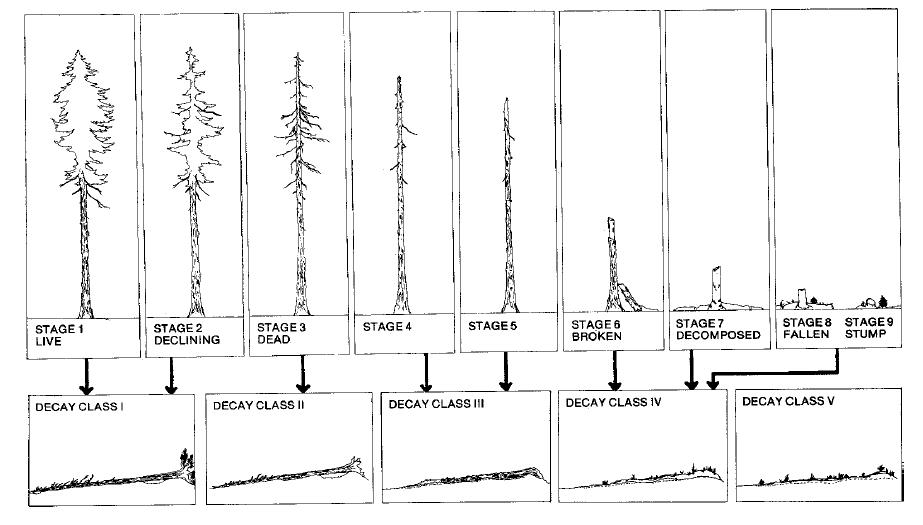 Four major tissues may be identified in a cross-section of a Douglas-fir log, each   decomposing at a different rate:Outer bark	may be thick, accounting for 5-20% of cross-sectional area; resistant to decayInner bark	thin, < 5% of cross-sectional area; active growing portion of the tree; serves to transport food; high in most nutrients; decays rapidlySapwood	5-20% of cross-sectional area; transports and stores water and dissolved salts; generally lighter in color than other tissues; high water contentHeartwood	60-80% of cross-sectional area; supports tree; darker in color than sapwood; low water contentDECAY CLASS I 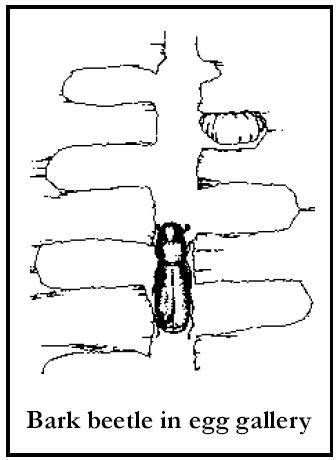 At this stage, the log is highest in readily available nutrients.  Tree bark, however, is an effective barrier between the inner world of the log and the outer world of the surrounding forest.  A number of organisms are specially adapted to access these resources.  Bark beetles chew their way through the bark of Class I logs until they reach the inner bark and cambium layers.  An egg gallery along the axis of the tree is then constructed, and eggs are laid in small grooves along this gallery.  The larvae hatch and feed on the inner bark. Their expanding galleries increase the surface area that can be acted upon bacteria and fungi.  Also, their refuse (borings) and wastes (frass) provide substrates for mites, bacteria and fungi. As a result, decomposition of the log is accelerated. One particular group of bark beetles—the ambrosia beetles—do not derive food from wood although they do excavate galleries.  These beetles have specialized structures that carry fungal spores into logs as the galleries are constructed.  The fungi grow inside the log and are harvested by the beetle larvae and adults—a primitive form of agriculture!   Spores of a wide variety of decomposing fungi as well as mites, nematodes (round worms), protozoans and other species are also transported by beetles in a similar manner and become established in the log.  Spores of mycorrhizal fungi may also be transported.  These fungi form symbiotic associations with many tree and shrub species in the forest and greatly increase rates of growth in these species.Carpenter ants may also penetrate Class I logs.  Galleries are constructed that run longitudinally through the wood.  These are enlarged as the colony grows.  The wood is not eaten and the borings are cast outside the log through openings excavated by the ants. Decay Class II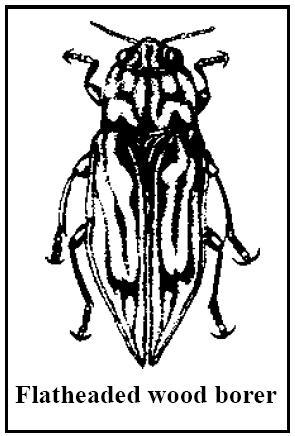 As a result of the activities of the insects mentioned above, portions of the log have become riddled with galleries and the moisture content of the wood has increased but the wood is still relatively sound.  Wood boring beetles, which up to this point have been eating the bark, penetrate deep into the sapwood.  By late class II, the log is colonized by the Pacific dampwood termite.  Termites use the wood as a food source and are able to extract nutrients from the cellulose in the wood as a result of the actions of symbiotic protozoans that reside in their digestive tracts.  Methane, a powerful greenhouse gas, is produced as a result of this chemical break-down of cellulose.  Termites create extensive galleries in the wood that are used by many other insect species and provide natural channels that are followed later by plant roots.Decay Class IIIDuring this stage most of the bark has sloughed off and roots have invaded the sapwood.  Small conifer seedlings become established on the log and the diversity of plants increases.  Insect galleries are found throughout the sapwood.  Further colonization by insects increases the internal surface area of the log. Decay Class IVBy this stage the outer bark and sapwood has decomposed and the heartwood of the log is in the process of decomposing.  Since heartwood decays at a slower rate than other tissues, this stage often lasts a very long time (several decades).  Lichens, mosses, liverworts and larger hemlock seedlings have become established on the surface.  The roots of seedlings may penetrate deep into the heartwood of the log.  Mycorrhizal fungi have formed associations with the roots of these species and begin to produce fruiting bodies called truffles.  For many vertebrate species such as salamanders, shrews and voles, this stage provides the most optimum habitat.Decay Class VAs the log enters the final stages of decomposition it may no longer be recognizable as a log to the casual observer.  It loses structure, adopts a low profile and becomes covered with forest floor materials.  Moisture content remains high and these logs serve as important sources of moisture during summer drought conditions.  The depletion of nutrients and physical deterioration that has occurred in previous stages make this stage less hospitable to most animal species.  As a result species diversity is lower than previous stages.  Roots penetrate the entire log and may actually be holding the log together.  At this stage the distinction between the log and the surrounding soil blurs.Adapted from:Maser, C. and Trappe, J., eds.  1984.  The seen and unseen world of the fallen tree.  Gen. TechRep. PNW-164.  Portland, OR:  USDA Forest Service, Pacific Northwest Forest and Range Experiment Station.  56 pp.Initial Measurements for 1997 Log Decomposition StudyThe following pages contain student-collected data which describe the initial condition of each of the logs used for the study. Measurements and calculations for each parameter are described in the procedure for the lab.  All measurements were taken in October 1997.Sample Code.   Each log was assigned a unique code designation.  Comprised of four letters, a code designates the tree species, and a number represents the log’s number.  Species codes were as follows:DOFI—Douglas-firBLMA—Bigleaf MapleBLLO—Black LocustLOPI—Lodgepole PineAve. Dia.	The average of diameters taken at three locations along the log (each end and middle of log) with digital calipers to nearest 0.1 mm.  In logs that were not round in cross-section, multiple measurements were taken at each location and these were averaged.Length		Log Length measured with a metric tape to the nearest 0.5 mm.Volume	Total Volume of log in cm3.  Calculation assumes each log approximates a cylinder with a radius equal to 1/2 the average diameter and a height equal to the log length.Volumes of three tissue types (heartwood, sapwood and bark) were estimated and reported as % of total volume.TSA	Total Surface Area of log in cm2. Calculated using diameter and length above.BSA	Bark Surface Area in cm2.  Area of log covered with bark.  If bark is intact on entire log, then BSA = TSA minus area of ends.  If some bark is removed on a log, that area is measured with a metric tape and subtracted as well.Density	Density of log in g/cm3 and equal to dry weight of log divided by total volume.Wet Weight		Wet weight of log measured directly on electronic balance to nearest 0.1 g.Dry Weight	Dry weight of log to nearest 0.1 g estimated by sampling procedure described in lab protocol.% Moisture	Initial percent moisture in log estimated by sampling procedure described in lab protocol.Bark Thickness	Average of four measurements taken with digital calipers and recorded to nearest 0.1 mm.Data Summary - Initial Measurements Log Decomposition Study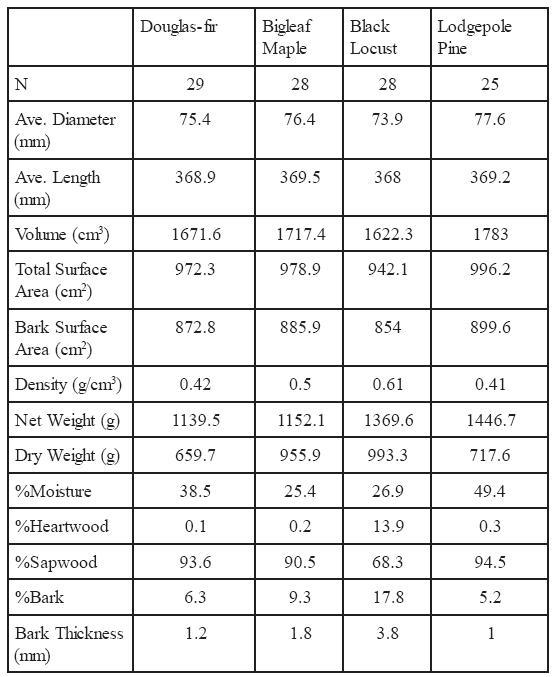 Log Decomposition in Forest Ecosystems — WorksheetThe following worksheet was developed to guide students through the logic of developing and supporting hypotheses for the three principal questions addressed by the log decomposition study. Handouts that summarize the measurements taken on new and decomposed logs will need to be prepared and provided to students for reference.  This worksheet was developed for Year 3 of the study and will need to be modified to accommodate laboratories that occur at earlier and later stages.  Students were asked to conduct some research on log decomposition that would help answer the three principal questions and to use this information in the completion of the worksheet. Question #1	Of the species under study, which of these species will decompose most rapidly?  least rapidly?  In what order will these species decompose?Hypothesis #1	The order of decomposition from most rapid to least rapid is predicted to be:TABLE 1.    PREDICTED ORDER OF DECOMPOSITIONRationale:This is the information I have used to arrive at this hypothesis:INITIAL MEASUREMENTS  OF LOGSInitial measurements of the physical characteristics of logs may provide some indirect information related to how rapidly a log will decompose. In general:As bark thickness increases, decomposition rates ____________ (increase/decrease) because ________________________________________________________________________________________________________________________________________________________________________________________________________________________________________________________________________________________________________________________As density increases, decomposition rates __________________ (increase/decrease) because ________________________________________________________________________________________________________________________________________________________________________________________________________________________________________________________________________________________________________________________As % heartwood increases, decomposition rates _____________ (increase/decrease) because ________________________________________________________________________________________________________________________________________________________________________________________________________________________________________________________________________________________________________________________As % moisture increases, decomposition rates ______________  (increase/decrease) because ________________________________________________________________________________________________________________________________________________________________________________________________________________________________________________________________________________________________________________________Use the information from the New Logs measured in the lab and the summarized measurements from new logs measured previously to fill in the table below.  Use a rank of “1” to indicate the most rapid decomposition and a rank of “4” to indicate the slowest rate.  Ranks of “2” and “3” are used to indicate intermediate rates.TABLE 2.  INITIAL CONDITIONS OF LOGSExamine the rank totals for each species.  Remember, the lowest numbers indicate the most rapid rate of decomposition.  Based only on the analysis above, I conclude that the order of decomposition will be:1.  ___________________ which has a rank sum of __________.2.  ___________________ which has a rank sum of __________.3.  ___________________ which has a rank sum of __________.4.  ___________________ which has a rank sum of __________.MEASUREMENTS ON DECOMPOSING LOGSLogs that have been decomposing for one year or two give us direct evidence to examine.  It would seem that as logs decompose they would lose density and dry weight as carbohydrates are broken down into __________________ and _________________.  Some of this lost material would be replaced by water, so it seems that % moisture of the logs should ________________ (increase/decrease) as decomposition proceeds.Complete the following table using the summarized information on your handout.TABLE  3.  COMPARISON OF INITIAL CONDITIONS AND CONDITIONS AFTER ONE YEAR OF DECOMPOSITION* “Percent Dry Weight” lost can be calculated by the following formula: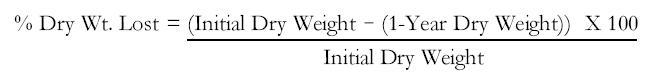 ** Note:   If log lost moisture, enter “% Increase” as a negative number.Now, do the same for those logs that have been decomposing for two years.  Complete Table 4.TABLE 4.  COMPARISON OF INITIAL CONDITIONS AND CONDITIONS AFTER TWO YEARSOF DECOMPOSITIONUse the information from Tables 3 and 4 to complete Tables 5 and 6 below. To determine the “average values” simply add the values from each log of that species (e.g., all DOFI logs) together and divide by the number of logs.  Assign ranks as you have before.  Remember that the lowest ranks indicate the most rapid rates of decomposition.TABLE 5.  DENSITY, DRY WEIGHT AND MOISTURE CHANGES AFTER ONE YEAR OF DECOMPOSITIONTABLE 6.  DENSITY, DRY WEIGHT AND MOISTURE CHANGES AFTER TWO YEARS OF DECOMPOSITIONBased only on the analysis above, I conclude that the order of decomposition will be:1.  ___________________ which has a rank sum of __________.2.  ___________________ which has a rank sum of __________.3.  ___________________ which has a rank sum of __________.4.  ___________________ which has a rank sum of __________.C.  OTHER INFORMATIONBased on my research on log decomposition I have conducted outside of class, I have learned the following information that may be relevant to this hypothesis:__________________________________________________________________________________________________________________________________________________________________________________________________________________________________________My source for this information was:____________________________________________________________________________________________________________________________________________________________D.  PUTTING IT ALL TOGETHERIf all of your information points to the same order of decomposition, putting all of your information together is easy.  However, it is more likely that you will have some conflicting or inconclusive information.  It will therefore be necessary to examine the objectively collected information and make some “command decisions” as to which of the criteria are more important in determining the order of decomposition.  This process is called prioritizing.  Explain in the space below what decisions you had to make about priority in reaching the hypothesis stated in Table 1.____________________________________________________________________________________________________________________________________________________________________________________________________________________________________________________________________________________________________________________________________________________________________________________________________________________________________________________________________________________________________________________________________________________________________________________________________________________________________________________________________________________________________________________________________________________________________________________________________________Question #2	Is decomposition of these species a linear process or a non-linear process? In other words, if a log is completely decomposed in 10 years, does it lose 10%  per year (linear) or is there some other pattern?Hypothesis #2 __________________________________________________________________________________________________________________________________________________________________________________________________________________________________________RationaleThis is the information I have used to arrive at this hypothesis:Since at this point we only have two years of decomposition data, we have very little direct evidence from our study that can shed light on this hypothesis.  In later years we will have more information to call upon.  For now, we must rely on previous studies that have been conducted and some “good, old-fashioned common sense.”Based on my research on log decomposition I have conducted outside of class, I have learned the following information that may be relevant to this hypothesis:__________________________________________________________________________________________________________________________________________________________________________________________________________________________________________My source for this information was:____________________________________________________________________________________________________________________________________________________________Describe in the space below the logic you have used to arrive at your hypothesis:______________________________________________________________________________________________________________________________________________________________________________________________________________________________________________________________________________________________________________________________________________________________________________________________________Question #3	How does position in the substrate (on substrate surface vs. buried in substrate) influence the decomposition process?Hypothesis #3________________________________________________________________________________________________________________________________________________________________________________________________________________________________________________________________________________________________________________________RationaleMEASUREMENTS ON DECOMPOSING LOGSInitial measurements on new logs do not help us much with this hypothesis.  However, the logs that have been decomposing for one year and two years provide us with some direct evidence. Remember, half of the logs were buried (odd-numbered logs) and half were placed at the surface (even-numbered logs).  Analysis of these logs will provide some information that can be used to determine how position in the substrate influences the decomposition process.Refer back to Tables 3 and 4 which summarize relevant information on logs that have decayed for one year and two.  Use information from these tables to complete Tables 6 and 7 below.  These tables group logs by their position in the substrate rather than by species.  Remember, odd-numbered logs were buried, even-numbered logs were placed at the surface.TABLE 7.  DENSITY, DRY WEIGHT AND % MOISTURE CHANGES IN BELOW-GROUNDAND ABOVE-GROUND LOGS AFTER ONE YEAR OF DECOMPOSITIONTABLE 8.  DENSITY, DRY WEIGHT AND % MOISTURE CHANGES IN BELOW-GROUND AND ABOVE-GROUND LOGS AFTER TWO YEARS OF DECOMPOSITIONUsing the information in the tables above, I conclude that logs placed  ______________ (above/below) ground will decompose at a more rapid rate.  I base this conclusion on the observation that  ________________ (above/below) ground logs lost more density and more dry weight than   ________________ (above/below) ground logs.  Also,   ________________ (above/below) ground logs gained more moisture than   ________________ (above/below) ground logs.OTHER INFORMATIONBased on my research on log decomposition I have conducted outside of class, I have learned the following information that may be relevant to this hypothesis:__________________________________________________________________________________________________________________________________________________________________________________________________________________________________________My source for this information was:____________________________________________________________________________________________________________________________________________________________PUTTING IT ALL TOGETHERUse the information above as well as any other thoughts you may have to discuss the different rates of decomposition in above ground and below ground logs.  Use the space below to comment on how each of the following will be affected by “position in the substrate” and how they might affect decomposition rates. Exposure to “the elements” (sunlight, wind, rain):____________________________________________________________________________________________________________________________________________________________Moisture content:____________________________________________________________________________________________________________________________________________________________Exposure to flying insects:____________________________________________________________________________________________________________________________________________________________Exposure to below-ground insects:____________________________________________________________________________________________________________________________________________________________Exposure to air:____________________________________________________________________________________________________________________________________________________________Exposure to decomposing fungi and bacteria:____________________________________________________________________________________________________________________________________________________________ADDITONAL NOTES FOR INSTRUCTORS FOUND IN PDF FILE PAGES 98-101Environmental Science I				Biomes (correlates with pages 102-110 in PDF file and book)BiomesINTRODUCTIONMany places on Earth share similar climatic conditions and similar communities have developed in response to these conditions.  The tropical rainforests of Brazil, for example, share many physical and biological characteristics with the rainforests of southeast Asia as do the coniferous forests of Canada and northern Asia.  Large regional types of ecosystems such as tropical rainforests, deserts and grasslands are called biomes.  They are determined largely by climate, especially temperature and rainfall, although other features such as soil type and topographic features may also influence the type of biome that develops in a region.  Although biomes may be geographically separated from each other, they commonly support a similar mixture of animal and plant species.  Since environmental pressures are similar at both locations, species that make up the community have become adapted to a similar set of environmental conditions.In today’s laboratory you will evaluate the influence of temperature and rainfall patterns on the development of biomes.  You will first predict which biome should develop given a set of temperature and rainfall data for a particular site.  You will then verify your prediction by locating the site on a world biomes map.PROCEDUREEach group will be assigned two locations identified only by number.  For each location you will be provided with a data set that includes monthly average temperatures (in degrees Celsius) and monthly average rainfall (precipitation in centimeters).For each of your two assigned stations, calculate the annual average temperature and total precipitation.  You may enter the data on a spreadsheet.For each of your two assigned stations, plot the monthly averages of temperature and precipitation on the same graph (either using spreadsheet or graph by hand - graph paper will be provided).  Submit these graphs with your lab product today.Using figure 7.15 on p. 134 of  Botkin and Keller, predict which biome each of your stations lies within.  Record your predictions on the chart below.As annual values for average annual temperature and total precipitation become available for other sites (calculated by other groups), predict and record the biomes for each of the other sites.When your predictions are complete and recorded on the chart, verify your predictions by checking the locations on a biomes map.  These will be available in lab.      Record the verified biomes on the chart also.ANALYSIS AND CONCLUSIONSAnswer the following questions in the space provided and submit as a group.  You may find pages131-136 and 174-182 in Botkin and Keller useful as references.  Other texts and maps will also be available in lab for your use.How well were you able to predict the biome for each of the 12 stations?  Which of the stations were properly classified?For each station that was not properly classified, what factors might explain the error?Which biomes show similar average temperatures?  If temperatures are similar, what accounts for the differences in vegetation in these biomes?Which biomes show similar average annual precipitation?  If precipitation values were similar, what accounts for the differences in vegetation in these biomes?Examine your two graphs that illustrate month by month changes in temperature and rainfall.  Clearly describe the patterns for each of your stations. What differences and similarities exist in these two patterns? Consider the following in organizing your answer:Temperature and precipitation patterns may be synchronous (temperature is high when      precipitation is high and vice versa), asynchronous (temperature is high when precipitation is low and vice versa) or there may appear to be no particular relationship       between the two.Temperature and/or precipitation may be distinctly seasonal—with distinct dry seasons, wet seasons, cold seasons, or hot seasons or either may be quite consistent throughout the year.Describe why monthly patterns of temperature or precipitation (as opposed to average annual values) might be important in determining the vegetation that occurs in a region.  (i.e., what “challenges” are presented to plants as a result of different distribution patterns of temperature and rainfall throughout the year?)NOTE:  Questions #7, 8 and 9 may require some research on your part.  I would suggest consulting any General Biology or Botany text.Plant adaptations are physical and physiological characteristics that allow a plant to grow and reproduce in a certain area.  The thick, fire-resistant bark of ponderosa pine, for example, is thought to be an adaptation that allows that species to survive in an area with frequent fires.  What type of plant adaptations do you think would be most successful at station #2?  Describe why.What type of plant adaptations do you think would be most successful at station #6? Describe why.What type of plant adaptations do you think would be most successful at station #10? Describe why.  Name some plants that exhibit these adaptations.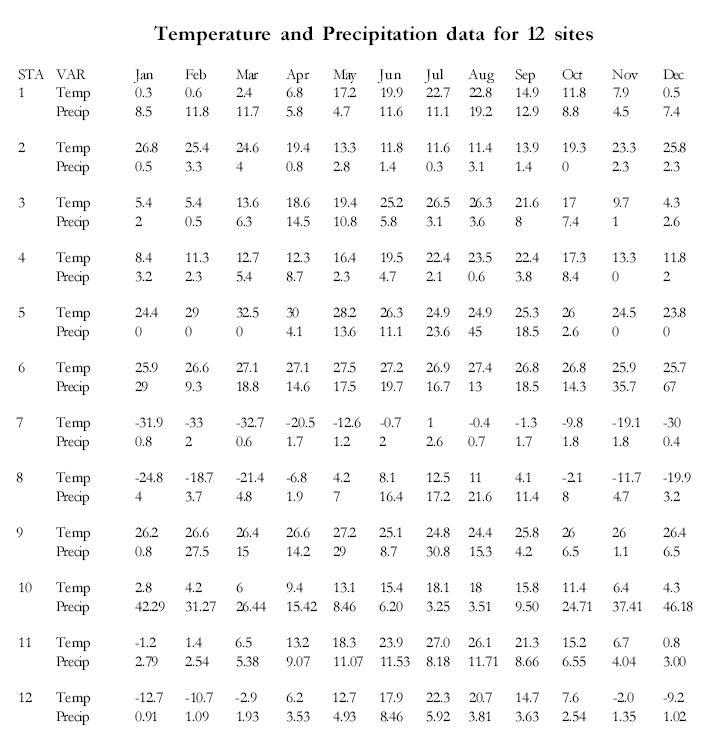 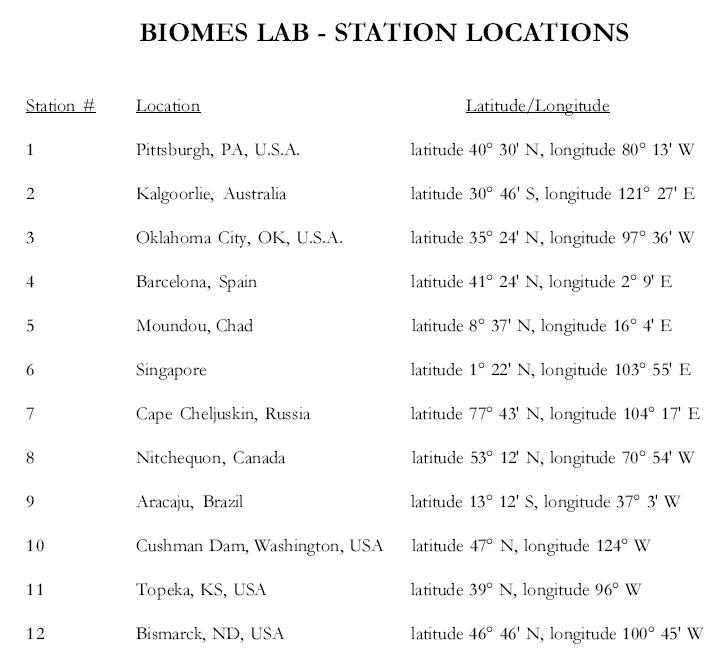 BIOMES LAB – KEYNOTE:  Names of biomes may differ from those listed here due to differences in biome nomenclature among sources.ADDITONAL NOTES FOR INSTRUCTORS FOUND IN PDF FILE PAGE 111Environmental Science I				Symbiosis (correlates with pages 112-115 in PDF file and book)SymbiosisThe populations of all living species occurring in a given area define the community.  Animals, plants, fungi, protists and bacteria are all included in this assemblage.  In addition to sharing a common piece of turf, the members of a community are also tied together by often complex interrelationships.  Symbiosis is an example of one of these relationships. The term symbiosis is used to describe an ecological relationship between organisms of two different species that live in very close association with one another.  The smaller participant in the relationship is called the symbiont, and the larger participant, the host.  Different types of symbiotic relationships are described based on which member benefits or is harmed by the relationship.  In mutualism, both members gain some benefit from the relationship.  In parasitism, only one member (the parasite) benefits (usually the smaller) at the host’s expense.  If there is no clear harm or benefit to the host, the relationship is commensalism.In today’s laboratory we will examine a number of examples of symbiotic relationships. PROCEDUREExamine the various examples of symbiosis available in the laboratory as described below.Paramecium bursaria—Make a wet mount from the Paramecium culture and view at 100X and 450X.  Note the symbiotic green algae (Zoochlorella) inside the membrane of Paramecium.Lichens—make wet mounts of various lichens after grinding up lichen tissues with a mortar and pestle.  View slide at 100X and 450X and note the filamentous brown and colorless tissue (the fungus) and the symbiotic single-celled algae.Termites—remove termite gut as demonstrated and place contents on a microscope slide containing several drops of 0.6% saline.  Pick the tissue apart with probes and prepare a wet mount.  View at 100X and 450X and observe symbiotic protozoans (Trichonympha) and, perhaps, bacteria.Azolla (a floating fern)—make wet mounts of Azolla after grinding up tissues with mortar and pestle.  View at 100X and 450X.  The larger, light green cells are those of Azolla. The darker blue-green chains of cells are Anabaena, a symbiotic, nitrogen-fixing blue-green algae.Scale insect on pine needle—while viewing under a dissecting microscope, gently lift the small, white, teardrop-shaped scale and observe the tiny symbiotic scale insect underneath.Oak galls—cut open the central “core” of a gall carefully with a razor blade or scalpel and observe the larva under a dissecting microscope.  Adult wasps that have emerged from galls may also be available for observation.  They are very small and do not sting.Mossy rose galls—cut open gall with scissors or scalpel.  Observe larva under dissecting microscope.Hydra—see demonstration under dissecting microscope on rear lab table.  Note symbiotic green algae (Zoochlorella) within the tissues of Hydra.Please note:Specimens #1, 2, 3, and 4 require the preparation of a microscope slide and observation using a compound microscope.  Specimens #5, 6, 7 and 8 may be viewed directly using a dissecting microscope and do not require the preparation of a slide.Enter information for each symbiotic relationship on the charts on the following pages.  Be sure to fully describe the nature of the benefit or harm brought to each member of the relationship under “Description of Symbiotic Relationship.”Make brief sketches of the host and symbiont for each relationship on the following pages.DRAWINGS1.							2.3.							4.5.							6.7.							8.ADDITONAL NOTES FOR INSTRUCTORS FOUND IN PDF FILE PAGES 116-118Environmental Science I				Ecological Succession (correlates with pages 119-122 in PDF file and book)Ecological SuccessionThe eruption of Mt. St. Helens in 1980 provided scientists with a natural laboratory for the study of ecological succession.  Preliminary results from these studies are contradicting some long-held beliefs concerning the recovery of ecosystems after catastrophic events. Respond to the following questions after viewing segments of the videotapes — “Return to Mt. St. Helens” and “St. Helens: Out of the Ash.”  Use discussions in lecture to supplement the information provided in the videotapes.Prior to the eruption, Spirit Lake was a typical oligotrophic high Cascades lake.  Describe the chronology of physical and biological events that have occurred in the lake from eruption to the present time.  Specific events are described in the videos for most years but, there are voids.  For those years, use your understanding of ecological succession to fill in the gaps.1980-19811982-19831984-19851986-19871988-19891990-19911992-19931994-1995How would you expect ecological succession in Spirit Lake to differ from that occurring in other high Cascade lakes?  Describe why.For each of the following groups of organisms, describe some of the major findings resulting from the past twenty years of research at Mt. St. Helens. Fish Tailed frogInsectsHigher plantsElkArchebacteriaPerhaps the most important discovery on Mt. St. Helens has been the importance of “biological legacies” in determining the rate and direction of ecological succession.What is meant by the term “biological legacy”?The roles of pocket gophers, Douglas-fir and red alder as part of the “biological legacy” are described in detail in the videotapes.  Describe how each of these species has influenced ecological succession at Mt. St. Helens. Pocket gophersDouglas-firRed alderSince a new substrate was laid down on Mt. St. Helens after the eruption, the recovery of this area is described as primary succession.  Using information from the videotape and discussions in class, indicate during which stage you would expect various plant and animal species to first appear:Ecological Stage			Plants					AnimalsPioneerEarly-SereMid-SereSubclimaxClimaxAssuming that Mt. St. Helens does not have another major eruption, what would you expect the “blast zone” to look like in the year 2500?  Be specific.ADDITONAL NOTES FOR INSTRUCTORS FOUND IN PDF FILE PAGES 123-124Environmental Science I				World Population (correlates with pages 125-134 in PDF file and book)World PopulationOverpopulation of the Earth by humans has long been recognized as a major environmental problem.  It has been suggested, in fact, that all other environmental problems—pollution, loss of biodiversity, ozone depletion, global warming, etc.—are nothing more than symptoms of having too many humans using too many resources. Some countries have taken rather dramatic steps in an effort to curb population growth. China, for example, in 1979 adopted a “one child per couple” policy with strong financial and social incentives for the use of birth control, especially voluntary sterilization. The scientific study of human populations is called demography.  In today’s laboratory, you will be using data compiled by the Population Reference Bureau (PRB)—a private, nonprofit scientific and educational organization that gathers, interprets and disseminates information about the human population.  PRB seeks to increase awareness and understanding of population trends and their implications by presenting information that is reliable, unbiased and up-to-date.  Although you will be working extensively with numbers in today’s lab, do not attempt to memorize the information. Rather, what’s important is your group’s interpretation of major trends and understanding of important concepts. Objectives—After today’s lab, you should be able to:•  Describe current trends in the world’s population growth using proper terminology•  Describe differences in population size, growth rates and other population parameters among nations and regions of the world•  Discuss some of the underlying reasons for these differences—biological, religious, socio-economic, and politicalPredictionsBefore examining the PRB World Population Data Sheet, answer the following questions concerning human populations.Predicted			Actual1.  What is the current world population?  	________________         ________________2.  How do you think each of the following world regions compare in population size?  Rank the regions by putting a “1” after the largest, a “2” after the next largest, etc.Predicted		     ActualNorth America			 ________________		________________Latin America				________________		________________Asia					________________		________________Europe					_________________		_______________Africa					_________________		_______________3.  What is the population of the United States?________________		________________4.  If the effects of immigration are ignored, what is the United States population growth rate? (e.g., growing rapidly, growing slowly, declining rapidly, declining slowly, or stable population)  See Natural Increase (annual %) on chart.   _________________		_______________5.  What is the world population growth rate? (growing rapidly, growing slowly, declining rapidly, declining slowly, or stable population)________________		________________Predicted			Actual6.  Which do you think are the three most populous countries in the world?  1.______________		__________________          2.______________		__________________          3.______________		__________________7.  How long do you think people live on average?In the world_______________	_________________In the U.S.________________	________________8.  What do you think are the three wealthiest nations in the world?          1._______________		_________________          2._______________		_________________          3._______________		_________________After making your predictions, verify your answers by checking the World Population Data Sheet and recording the actual values in the space above.Fertility and GrowthReview the definitions of the terms that are commonly used to describe various population parameters.  These are listed on the reverse side of the World Population Data Sheet.1.  Using “birth rate per 1000” as a measure, which three countries have the highest rate of natality?1. _______________2. _______________3. _______________Which three have the lowest?1. _______________2. _______________3. _______________  2.  Which major geographic region (Africa, North America, etc.) has the highest birth rate?(include China with Asia). _______________Which has the lowest?       _______________3.  The Rate of Natural Increase (column #4) is used as a measure of the annual rate of population growth without regard for immigration or emigration.  What two values would need to be taken into account to calculate the Rate of Natural Increase for a region?1.   _______________2.   _______________4.  Examine the first four columns for several countries or regions.  What is the mathematical relationship between the Rate of Natural Increase (RNI), Birth Rate (BR) and Death Rate (DR)?_____________________________________5.  Using the current world population and the Rate of Natural Increase, calculate the predicted world population at the end of 2000._____________________6.  Using Rate of Natural Increase as a measure, are there any countries that appear to be losing population?  (Remember that this figure ignores immigration and emigration).  If so, in what region of the world are most of these countries located?________________________7.  Replacement rate is defined as the number of children a woman should have to replace herself and her mate (assuming only one mate!).  Although it would appear that the universal replacement rate would be “2.0,” in reality the replacement rate varies from one country to another and is always somewhat greater than “2.0.”  Explain why this is the case.__________________________________________________________________________________________________________________________________________________________________________________________________________________________________________8.  The Total Fertility Rate (TFR) is defined as the average number of children a woman will have assuming that the current age-specific birth rates will remain constant throughout her child-bearing years (ages 15-49).  What is the TFR for women in the United States?_______________How does this number compare with the replacement rate?_______________What does this tell you about the source of population growth in the United States?_________________________________________________________________________9.  PRB uses the United Nations distinction between less developed and more developed nations. More developed nations = all of Europe and North America plus Australia, Japan, and New Zealand; Less developed nations = all others.  At least 90% of future population growth is expected to occur in less developed nations.Examine each of the following population parameters for the 6 major regions of the world and describe why this is so:% of population <15 yrs.—% of population >65 yrs.—Rate of Natural Increase—Total Fertility Rate—% Married Women using modern contraception—10.  Does there appear to be a political awareness in less developed nations of population problems? One way to assess this is to examine the “Government View of Current Birth Rate,” which is the official stated position of country governments on the level of the national birth rate (too high, too low, or satisfactory).  Assign a value of “3” to “too high,” “2” to “satisfactory” and “1” to “too low” for each country.  Then calculate an “average government view” for more developed and less developed nations. More Developed Nations  ____________________Less Developed Nations   ____________________What conclusions can you draw from these numbers?__________________________________________________________________________________________________________________________________________________________________________________________________________________________________________11.  Predicted contributions to world population by each country can be calculated by using the “Current Population” level and the “Natural Increase %.”  Which nation will contribute more to the world population in 1999—China or India?Contribution by China _______________Contribution by India  _______________What do you think accounts for this difference? __________________________________________________________________________________________________________________________________________________________________________________________________________________________________________China instituted its population control policy in 1979 . Total fertility rates in China have changed as follows:Year		TFR1970		5.931979		2.661984		1.941995		1.901998		1.80In your mind, how effective has the population control program been? __________________________________________________________________________________________________________________________________________________________________________________________________________________________________________What are the positive and negative aspects of such a policy? __________________________________________________________________________________________________________________________________________________________________________________________________________________________________________12.  Based on the numbers you have seen so far, it may appear that population growth is primarily a problem of less developed nations.  Population size by itself, however, only tells part of the story. When considering the impact of human population growth on global resources and global environmental quality, relative rates of resource use must be taken into account.  Consider the following:Region			1999 Energy Consumption	1999 Population	Per Capita Energy (in petajoules*)					ConsumptionNorth America	85,055Latin America		16,430Western Europe	53,062Africa 			8,102Former Soviet Union	59,213China			28,082* 41.87 petajoules are equivalent to the energy in one million metric tons of oilA.  Complete the chart above for “1999 Population” and “Per Capita Energy Consumption.”B. What does the comparison above imply about the relative impact on global resources of each North American versus each additional citizen of Latin America, Africa, or China?____________________________________________________________________________________________________________________________________________________________13.  What is your definition of a “developed country”?  Use some of the criteria on the World Population Data Sheet (infant mortality, average life expectancy, per capita GNP, etc.) in your definition. __________________________________________________________________________________________________________________________________________________________________________________________________________________________________________Based on your definition, which three countries would you guess to be the “most developed”? Rank them in order:  		1. ___________________  2. ___________________  3. ___________________Now check the criteria you have used to define “developed” on the World Population Data Sheet and list the three most developed countries based on these criteria:1. ___________________  2. ___________________  3. ___________________How do you account for any differences between these two lists?____________________________________________________________________________________________________________________________________________________________ADDITONAL NOTES FOR INSTRUCTORS FOUND IN PDF FILE PAGES 123-124Environmental Science I				Debate / Human Population Issues (correlates with pages 136-144 in PDF file and book)Human Population Issues DebateIn our final lab, we will stage a debate on issues that relate to human population growth.  You will be assigned to one of two sides of the issue:1.  ZPG (Zero Population Growth)/NPG (Negative Population Growth)Your position will be that humans have already (or will soon) exceed the carrying capacity of the Earth and that many of the environmental problems we now face are caused by overpopulation.  Steps should be taken to reduce population growth.2.  PPG (Positive Population Growth)—Pro-Growth Your position will be that humans are a valuable resource on Earth.  The carrying capacity of the Earth can be increased by technological advances and human populations will level off at a sustainable level sometime in the future. Your responsibilities are as follows:1.  Background Research— Each student will be responsible for seeking information from five sources that in some way supports their side of the issue.  A narrative summary of each source should be prepared.  The length of your summary should be determined by the amount of detail presented in the article and the amount of information that would be useful in support of your side of the argument.  Most sources should be summarized in a single page or less. Be sure to include a complete citation for each reference (Author, Date, Title, Volume, Pages). Summaries must be typewritten and in a form that will be easily accessible by other members of the group. Submit your summaries and one copy of each article you have used to the instructor.  If you are using a book as a reference rather than a journal article, simply copy the title page of the book. These summaries will be made available to other members of the group during the week prior to the debate to assist in their preparation. 2.  Debate — Each student is expected to participate in the debate by presenting supporting arguments for their side of the issue.  This will be done in response to questions posed by the moderator (see attachment) and by the opposition.  Also, a short (2-3 minute) “Summary of Position” statement should be given by one member of each group to begin the debate. Each side will have the opportunity to pose questions to the opposition.  These should be prepared prior to the debate and used to illustrate the weaknesses of their position. Debate FormatOne presenter on each side will give a short (2-3 minute) summary of position statement to begin debate.Moderator will pose questions which will be answered by each side.After moderator’s questions, questions may be asked by each side to be answered by the opposition.HUMAN POPULATION DEBATE – QUESTIONSThe following questions will be presented by the moderator to the two opposing sides of the population debate.  Please use the reference material you have gathered to respond to them in a manner that best supports your position.  The bulk of the debate should be your responses to questions that are based on the research you have conducted.  This is different from simply repeating the thoughts of others.  To keep responses in the debate as spontaneous as possible, do not read statements from these other authorities.Questions to PPG’ers:What are the two strongest arguments in support of your contention that population growth is a “good thing,” resulting in an overall increase in the quality of life on Earth?According to a 1994 Times-Mirror Poll, most Americans believe that human population growth has a detrimental effect on the environment.  How do you respond to these concerns?If, as Julian Simon contends, people really are “the ultimate resource” then, how do you explain the fact that the countries that dominate militarily and economically are not the most populous?What are the consequences for life on Earth if you are wrong?What is the carrying capacity of the Earth?  Assuming that the world population stabilizes at some point, at what percent of carrying capacity should this level occur?  Be prepared to defend your decision.Questions to ZPG’ers:What are the two strongest arguments in support of your contention that population growth is a “bad thing,” resulting in an overall decrease in the quality of life on Earth?A number of authors and scientists (Paul Ehrlich, Thomas Malthus, etc.) have predicted that the human population would outrun its ability to produce food.  Such an imbalance would obviously have dire consequences.  This fear, however, has been largely unrealized on a global scale.  Are these scientists just “crying wolf”?Opponents to population control contend that efforts to decrease the fertility rate will infringe upon the rights of individuals to exercise personal freedom (choice of  religion, family values, etc.).  How do you respond to these concerns?What are the consequences for life on Earth if you are wrong?What is the carrying capacity of the Earth?  Assuming that the world population stabilizes at some point, at what percent of carrying capacity should this level occur?   Be prepared to defend your decision.Resources for Population DebateThe resources below should be useful in the formulation of main arguments on each side of the human population issue.  Articles and books are organized by viewpoint - those that would appear to support “positive population growth” and those that would appear to support “zero population growth.” Sources that provide arguments for both sides appear in both lists.  A list of authors and journals is also provided for each side.POSITIVE POPULATION GROWTHBailey, R.  1993.  Ecoscam:  The false prophets of ecological apocalypse.  St. Martin’s Press.  New York, N.Y.London, H.I.  1984.  Why are they lying to our children?  Stein and Day Publ..  New York, N.Y.Meyers, N.  and J. Simon.  1994.  Scarcity or abundance?  W.W. Norton Publ.  New York, NY  254 pp.Weber, J.A.  1977. Grow or die.  Arlington House Publ.  New YorkRubenstein, E. 1990.  The more, the merrier.  National ReviewKahn, H., W. Brown and L. Martel.  1976.  The next 200 years: a scenario for America and the world.  Wm. Morrow Publ. New York.Moffet, G.  1994.  The population question revisited.  Wilson Quarterly 28:54-79.Moore, S.  1998. Julian Simon, RIP.  National Review 50:22.Simon, J.  1996.  The state of humanity: steadily improving.  Current Feb 1996 (380):8.Cassen, R. et al.  1994.  Population and development:  old debates, new conclusions. Transaction Publ. New Brunswick.  282 pp.Simon, J.  1995.  Population growth is our greatest triumph.  Popular University.  4 pp.Horiuchi, S.  1992.  Stagnation in the decline of the world population growth rate during the 1980’s. Science 257:761-765Simon, J.  1981.  The Ultimate resource.  Princeton University Press, Princeton, NewJersey.Landsburg, S.  1995.  The more, the merrier.  Forbes 155:166.Simon, J. and H. Kahn.  1984.  The resourceful earthWattenberg, B.  1987.  The birth dearth.  BJW, Inc.  Pharos Books  182 pp.Cohen, J.  1996.  Ten myths of population.  Discover 17:42-44.Lambert, T.  1995.  What they missed in Cairo.  USA Today Jan 1995:33-36.Abernathy, V.  1994.  Optimism and overpopulation.  Atlantic Monthly Dec.  194:84-91Simon, J.  1996.  The ultimate resource 2.  Princeton University press, Princeton, New Jersey.Stafford, T.  1994.  Are people the problem?  Christianity Today October 1994:45-60.Simon, J.,  and R. Bailey.  1997.  The global environment: megaproblem or not? The Futurist March-April 1997 31 (2):17-23.Hyde, H.A.  1997.  Slow death in the Great Plains.  The Atlantic MonthlyJune 1997:42-45.Feeney, G.  1994.  Fertility decline in East Asia.  Science 266:1518-1522.Berreby, D.  1990.  The numbers game.  Discover April 1990:42-49.Piel, G.  1995.  Worldwide development or population explosion: our choice. Challenge July/Aug 1995:13.Olshansky, S.J., B.A. Carnes and C.K. Cassel.  1993.  The aging of the human species. Sci. Am.  April 1993:46-52.Robey, B., S.O. Rutstein and L. Morris.  1993.  The fertility decline in developing countries.  Sci. Am.  Dec. 1993:60-67.Bongaarts, J.  1998.  Demographic consequences of declining fertility.  Science 282:419-420.Authors who have written articles or books that support population growth:Rubenstein, Ed.			Simon, JulianBrookfield, Harold			Osterfield, DavidBailey, Ronald				Wattenberg, BenjaminForbes, Malcolm			Kahn, HermanJournals that are likely to include articles that support population growth:U.S. World Report			Forbes MagazineFortune				MoneyThe Spectator				The EconomistNational Review			The Cato JournalChristianity TodayZERO POPULATION GROWTHGrant, L.  1992. Elephants and Volkswagens.  W.H. Freeman and Co., New York, NY.Daily, G.C. and P. Ehrlich.  1992.  Population, sustainability and the Earth’s carrying capacity.  BioScience 42:761.Mazur, L.A.  1994.  Beyond the numbers.  Island Press. Covelo, CA  444  pp.Meyers, N.  and J. Simon.  1994.  Scarcity or abundance?  W.W. Norton Publ.  New York, NY 254 pp.Cohen, J.  1996.  Ten myths of population.  Discover 17:42-44.Ehrlich, P. and A. Ehrlich.  1997.  The population explosion:  Why we should care and what we should do about it.  Environmental Law 27 (4):1187-1208McNicoll, G.  1998.  Malthus for the twenty-first century.  Population and Development Review 24(2):309.Fornos, W.  1998.  No vacancy.  The Humanist 58(4):15.Cohen, J.  1992. How many people can the world hold?  Discover 13 (11):114.Cohen, J.  1995.  Population growth and the Earth’s carrying capacity.  Science 269:341-345.Postel, S. 1994. Carrying capacity:  Earth’s bottom line.  Challenge March/April 1994:4-12Ehrlich,P. and A. Ehrlich. 1990 the population explosion. Simon and Schuster. NewYorkLader, L.  Breeding ourselves to death.  Ballantine  Books, New York.Prosterman, R. L. , T. Hanstad and L. Ping.  1996.  Can China feed itself?  Scientific American  Nov. 1996:90-96.MacKenzie, D.  1994.  Will tomorrow’s children starve?  New Scientist Sept. 1994:24-29.Bongaarts, J.  1994.  Can the growing human population feed itself?  Scientific American March 1994:36-42.Bongaarts, J.  1994.  Population policy options in the developing world.  Science 263:771-776.Motavalli, J.  1996.  Contents under pressure.  E Magazine  7(6):28-37Bender, W.H.  1997.  How much food will we need in the 21st century?  Environment March 1997:7-28.Ehrlich, P. and A. Ehrlich.  1997.  Ehrlich’s fables.  Technology Review Jan 1997:38-47.Meyers, N.  and J. Simon.  1994.  Scarcity or abundance?  W.W. Norton Publ.  New York,NY  254 pp.Ehrlich, P., A. Ehrlich and G.C. Daily.  1995.  The stork and the plow:  The equity answer to the human dilemma.  G.P. Putnam’s Sons, New YorkKates, R.W.  1994.  Sustaining life on earth.  Scientific American Oct. 1994:114-121.Sadik, N.  1991.  World populations continue to rise.  The Futurist March-April 1991:9-13.Murdock, S.H.  1995.  An America challenged - Population change and the future of the U.S.  Westview Press, Boulder, COErickson, J.  The Human Volcano: population growth as geological forceKeyfitz, N. 1989.  The growing human population.  Sci. Am. Sept. 1989:119-126Raloff, J.  1996.  The human numbers crunch.  Sci. News 149:396-397.Smith, C.  1995.  Assessing the limits to growth.  BioScience 45(7):478-483.Linden, E.  1992.  Too many people.  Time Fall 1992:64-65.Budiansky, S., et al. 1994. Population wars.  U.S. News and World Report Sept 12 1994:54-65.Hinrichsen, D.  1994.  Putting the bite on population growth.  International Wildlife Sept./Oct. 1994:36-45Berreby, D.  1990.  The numbers game.  Discover April 1990:42-49.Roush, W.  1994.  Population: The view from Cairo.  Science 265:1164-1167.Bongaarts, J.  1998.  Demographic consequences of declining fertility.  Science 282:419-420.Meadows, D. H.  1998.  We still haven’t proved Malthus wrong.  Common Ground Nov.1998:4.Brown, L.R., G. Gardner and B. Halweil.  1999.  Beyond Malthus: Nineteen dimensions of the population challenge.  WorldWatch Institute, Washington, D.C.Authors who have written articles or books that support ZPG: Brown, Lester				Ehrlich, PaulDaily, Gretchen			Daly, HermanDurning, Alan Thein			Vitousek, PeterCohen, Joel				Sadik, NafisRees, William				Malthus, ThomasMeadows, Donella			Meadows, DennisPostel, Sandra				Bongaarts, JohnTobias, MichaelOrganizations that support ZPG:WorldWatch				ZPGNPG					World Resources InstitutePopulation Reference Bureau		United Nations Population FundJournals that are likely to include articles that support ZPG:Environment				BioScience				Scientific American			ScienceAudubon				E Magazine	Science News				Mother Earth NewsDiscoverEnvironmental Science I				Study Guide Exam # 1STUDY GUIDESThe study guides on the following pages are designed to assist students in structuring their studying for each exam. Each includes a brief description of text and lab materials covered on the exam, a detailed listing of topics covered and a list of new terminology.  Study guides are handed out to students approximately one week before each exam. Study Guide/Exam #1COVERAGE:Botkin and Keller—Chapters 1, 2, 3, and 4Labs—Evaluation of the Edge Effect Labs I, II, and III; Net Productivity Lab; Log Decomposition LabSupplemental Reading—Carl Sagan article, Edge Effect articleBe familiar with the following:I.  THE NATURE OF SCIENCEWhat is “science” and how does it differ from other disciplines?What is the scientific method?Be able to recognize the various components of a controlled scientific experimentWhat is the difference between pseudoscience and true science? Know examplesScientific Method Labs (Bonesteele Park Edge Effect Studies) as an illustration of how to apply the scientific method to a particular question (hypothesis and methods development, data collection, analysis, interpretation, etc.)Applications of edge effect (see lab handouts)II.  HISTORY OF CONSERVATION AND RESOURCE USEmajor events in human history that relate to resource usemajor events in U.S. (legislation, publications, environmental disasters, etc.) that have influenced public opinion and policy towards environmental issues Note:  See Lecture Outline.  Do not memorize dates; rather, be aware of approximately when major events occurred, the sequence in which they occurred and their importance.III.  BIOSPHERE AND ECOSYSTEMSA.  Biological organization from “individual” to “biosphere” levelsB.  The Gaia HypothesisC.  Biosphere as a system with inputs and outputs/ importance of solar radiationD.  Ecosystem components and processesbiotic and abiotic nutrient cycling and energy flowE.  Biogeochemical cycles general characteristics of systems (reservoirs, fluxes, etc.) specific biogeochemical cycles1.  Hydrologic (Water) cycle 2.  Carbon cycle3.  Nitrogen cycle4.  Other cycles discussed in textNote: For each of the biogeochemical cycles, be familiar with:a.  the nature of reservoirs b. chemical symbols used to represent the various components of biogeochemical     cyclesc.  mechanisms of flux between reservoirsd.  human impacts and applicationslog decomposition as an element of nutrient cycling (see lab handouts)1.  decay classes for decomposing logs2.  how and why is log decomposition studied?3.  nature of log decomposition4.  roles of logs in forest ecosystemsnet productivity as a characteristic of ecosystemsTERMINOLOGY:environmental science			environmental unity 		materialism causality 				testability 			repeatability falsifiability 				scientific method 		hypothesis data 					control group 			experimental groupindependent variable			dependent variable		analysistheory 					pseudoscience 		fringe science hunting-gathering 			agricultural revolution 	industrial revolution worldview 				multiple use 			sustained yield sustainability 				wildlife refuge 		forest reserve national park 				wilderness area 		DDT ecosystem management 		sustainable development 	population community 				ecosystem 			biosphere electromagnetic spectrum 		short wavelength 		long wavelength photosynthesis 			biotic 				abiotic reservoir 				flux 				residence time aquifer 				relative humidity 		carrying capacity watershed 				rainshadow effect 		respiration net productivity 			gross productivity 		biomass decomposition 			greenhouse effect 		bacteriafungi					nitrogen fixation 		nitrification denitrification 				ammonification 		crop rotation Gaia 					fragmentation 			rainforest edge effect 				heartwood 			sapwood inner bark 				outer bark 			bark beetle ambrosia beetle 			decay class 			snagEnvironmental Science I				Study Guide Exam # 1Study Guide/Exam #2COVERAGE:Chapters 6 (in part), 8, 7 and 9The Earth’s Biomes—pp. B1-B7Biomes LabSymbiosis LabMt. St. Helens LabFire videotapeBe familiar with the following:Patterns of energy flow through ecosystems, trophic levels and food webs.The “ten percent efficiency rule” and implications for human populations and dietsThe relationship between gross productivity, net productivity and respirationBiodiversity—definition and levels of measurementTypes of species based on habitat or distribution—know examplesVarious types of symbiotic relationships—know examples from labWhat are the possible outcomes of interspecific and intraspecific competition?  How do species avoid competition?What is Gause’s Law of Competitive Exclusion?Predator—prey relationships—Snowshoe hare-lynx cyclesWhat are the various stages of terrestrial and aquatic succession and what are the driving forces behind these community changes?What are the differences between oligotrophic and eutrophic lakes?Trends in ecological succession (diversity, physical factors, stability, etc.).What is cultural eutrophication?  What are its causes and why is it often detrimental to the life in a lake?The recovery of forest and stream communities after the eruption of Mt. St. Helens as a study in ecological succession.The role of fire in ecosystemsWhat are the various ways that the members of a community can be interconnected?The interaction between temperature and precipitation in the determination of biomes(see lab)Tropical rainforests as an example of a biomeTERMINOLOGY:community 				producer 			primary consumer secondary consumer 			tertiary consumer 		decomposers autotrophic 				heterotrophic 			chemoautotroph coprophagy 				food web 			biomass pyramid net productivity 			gross productivity 		respiration photosynthesis 			biomes 			oil horizons genetic diversity 			species richness 		species evenness species dominance 			keystone species 		exotic species endemic species 			cosmopolitan species 		ubiquitous species speciation 				extinction 			ecosystem diversity zone of physiological stress 		law of tolerance 		realized niche fundamental niche 			interspecific competition 	intraspecific competition specialist 				generalist 			symbiosis commensalism 			mutualism 			parasitism predation 				host 				symbiont primary succession 			secondary succession 		climax community oligotrophic 				eutrophic 			cultural eutrophication pioneer species 			biological legacy 		riparianEnvironmental Science I				Study Guide Final ExamStudy Guide/Final ExamCOVERAGE:Botkin and Keller Chapter 5Supplemental Reading —2 Human Population articlesPopulation Lab—Population Reference Bureau StatisticsPopulation DebateBe familiar with the following:The three phases of the logistic growth curve The mathematical nature of exponential growth What happens when a population exceeds its carrying capacity?  Why? What are limiting factors and how do they contribute to environmental resistance?What is the difference between density— independent and density—dependent limiting factors? What types of factors would need to be taken into account to predict future population growth for a species? How does the age distribution in less developed countries differ from that in more developed countries?  Why is this important? What is the difference between Type I, Type II and Type III survivorship curves? What factors have influenced human population growth throughout history?What biological changes occurred as humans converted from hunting-gathering societies to agricultural societies?How have U.S. fertility rates changed over the past 50 years?What factors may influence fertility rates in a country?What is the “demographic transition” and what significance does it have for future human population growth?What is meant by the phrase “the graying of America”?How do carrying capacity and optimum sustainable population differ?What are the limiting factors on human populations today?  300 years ago?What are some of the consequences of overpopulation?What kinds of solutions have been implemented or proposed to deal with global overpopulation?What recommendations have come from the various United Nations Intergovernmental Conferences on Population?Major population trends from “Population Lab”—PRB Population Data SheetsMajor issues discussed during population debate (see handouts).  Be able to characterize the positions of Paul Ehrlich and Julian Simon. TERMINOLOGY:Population				sigmoid			logisticExponential			carrying capacity		overshootinbreeding 			infectious disease 		limiting factor environmental resistance 		natality 			mortality immigration 			emigration 			sex ratio cohort 				baby boom 			biotic potential survivorship curve 		demography 			rate of natural increase replacement rate 			total fertility rate 		infant mortality rate demographic transition 		contraception 			abortion life expectancy 			maximum life span 		ZPG doubling timeEnvironmental Science I				Sample Exam ISAMPLE EXAM:The following exams are representative of those given in Environmental Science I.Sample Exam #1MULTIPLE CHOICE (2 points each)—Select the most appropriate answer and enter the letter on the answer sheet.Which of the following statements best describes a “scientific theory”?A.  a prediction made by scientistsB.  a highly tentative hypothesisC.  an opinion accepted by most scientistsD.  a collection of hypotheses best supported by available dataE.  an educated guess based on the scientific methodCrop rotations such as alternating crops of soybean and corn serve to improve soils by:A.  increasing aeration of soilsB.  adding carbon to soilsC.  adding nitrogen to soilsD.  increasing soil moistureDuring which of the following stages of human history was population growth at its lowest level?A.  modern industrialB.  early industrialC.  hunting-gatheringD.  agriculturalE.  pre-industrialThe conversion of human populations to an agricultural society resulted in all of the following except:A.  population increasesB.  stable food supplyC.  increased urbanizationD.  increased conflict due to competition for landE.  conversion from “male-dominated” to “female-dominated” societies Which of the following land designations is best described as being “dedicated to preserving scenery, wildlife, and natural areas in a manner that leaves them unaffected by human activity”?A.  National ForestsC.  National ParksB.  Wilderness AreasD.  National Wildlife RefugesWhich of the following federal agencies is primarily responsible for preventing the extinction of native plants and animals?A.  U.S. Forest ServiceB.  Bureau of Land ManagementC.  National Park ServiceD.  U.S. Fish and Wildlife ServiceE.  Environmental Protection AgencyDuring what decade was the majority of environmental legislation passed in the United States?A.  1940’s			D.  1980’sB.  1960’s			E.  1990’sC.  1970’sThe “Sagebrush Rebellion” and the “Wise-Use Movement” were both grassroots organizations that were formed:A.  to organize “Earth Day” activitiesB.  to repeal environmental protection legislationC.  to promote protection of wilderness areasD.  to focus environmental protection efforts on grazing lands and timberE.  none of the aboveThe publication of Silent Spring by Rachel Carson in 1962 had a dramatic impact on public opinion concerning environmental protection.  What was this book about?A.  extinction of high-profile speciesB.  environmental damage caused by pesticides such as DDTC.  the need for additions to the National Park systemD.  environmental problems associated with nuclear wasteE.  environmental damage caused by oil spillsWhat process is represented by the following chemical reaction?C6H12O6 + O2------> CO2 + H2O + energyA.  photosynthesisB.  cellular respirationC.  denitrificationD.  ammonificationE.  nitrogen fixationCoal, limestone and oil deposits represent:A.  long term reservoirs in the nitrogen cycleB.  short term reservoirs in the hydrologic cycleC.  long term reservoirs in the carbon cycleD.  various fluxes in the carbon cycleE.  none of the aboveBased on your understanding of the “rainshadow effect” where would you expect the greatest annual rainfall to occur?A.  east side of Rocky Mountains	D.  Willamette ValleyB.  west side of Cascades		E.  east side of Coast RangeC.  east side of CascadesNitrogen fixation is normally accomplished by:A.  bacteria in animals intestinesB.  photosynthetic plantsC.  animalsD.  bacteria associated with legumesE.  decomposition of organic materialWhich of the following processes involve(s) the consumption of oxygen?A.  photosynthesis			D.  all of the aboveB.  decomposition			E.  B and C onlyC.  respirationMost plants use nitrogen in the form of ________ in the soil:A.  nitrites				C.  nitrogen gasB.  nitrates				D.  AmmoniaAccording to your Environmental Science text, what one single issue underlies all environmental problems?A. air pollution			D.biological diversityB. human population growth		E.global climate changeC. water supplySimply stated, the principle of “environmental unity” suggests that:A.  humans have only one environment.B. resources are finite.C. time is money.D. the environment is a closed system.E. everything affects everything else.Taking an approach similar to ours at Bonesteele Park, a forester determines that the edge effect penetrates 80 meters into an old growth stand surrounded completely by clearcuts.  Given this information, how much “interior forest” (i.e. forest that is not impacted by the edge effect) would remain in a stand that is 200 meters by 200 meters?A.  120 m2				D.  4000 m2B.  640 m2				E.  1600 m2	C.  40,000 m2A chemical spill has occurred on the banks of a lake in an area where the underlying aquifer is widely used as a drinking water supply.  The pollutants threaten to flow into both the surface water and the groundwater.  The residence time of water in the lake is short, and the residence time in the groundwater is long.  Which of the following statements is correct?A. pollutants will quickly invade the lake and will linger there the longest.B. pollutants will quickly invade the groundwater and will linger there the longest.C. pollutants will quickly invade the groundwater, but will linger longest in the lake.D. pollutants will quickly invade the lake, but will linger longest in the groundwater.E. there is no cause for alarm.Astrology, channeling and ESP are all examples of:A. tested hypotheses			D. proven theoriesB. pseudoscience			E. scientific experimentsC. core scienceESSAY QUESTIONS—Choose any four (and only four) of the following questions (#21-26).  Place your answers on the blank sheet—not on the exam.  To receive maximum credit, answers must be complete, accurate and well-organized.  (15 points each):A scientist wishes to test the effects of different amounts of water and fertilizer on yields of corn.  In a series of field tests, she varies the supply of water and the amount of fertilizer applied to a given strain of corn and measures the weight of the crop that results.  She predicts that moderate amounts of water and fertilizer will produce the greatest yields. For this experiment, identify each of the following: hypothesis independent variable(s)dependent  variable(s)Describe the relationship between the following four terms: Edge effect 				Brood (nest) parasitism Forest fragmentation 			Neotropical migrantsYou are designing a scientific study to measure the edge effect along a clearcut—old growth boundary.  Among the physical variables you will be measuring are relative humidity, wind speed and soil temperature. Describe operational definitions for two of these variables.Describe the relationship between the following five terms: Net primary production 			Respiration Waldo Lake clarity 				Gross primary production Clip method“Biosphere 2" is a large enclosed ecosystem research facility located in Oracle, Arizona.  In1991, soon after the “biospherians” entered the facility for the first time, three problems surfaced—an insufficient food supply, a decline of oxygen and a build up of carbon dioxide.  Using your understanding of the carbon cycle, explain why these problems arose.Describe the human impacts on the nitrogen cycle.  Applying the concept of “environmental unity” and your knowledge of the nitrogen cycle, what consequences do you think these impacts will have on the biosphere? EXTRA CREDIT—Answer the following question for extra credit (5 points maximum).  Place your answer on the blank sheet—not on the exam.Explain the basic principles of the Gaia hypothesis.  In your view, which aspects of the hypothesis are “accepted science”, “frontier science” or “pseudoscience”?Environmental Science I				Sample Exam IISample Exam IIMULTIPLE CHOICE  (2 points each):  Select the most appropriate answer and place the letter on the answer sheet.Which of the following is most characteristic of a mutualistic symbiotic relationship? A. One symbiont derives benefit.B. Both symbionts are harmed.C. Both symbionts derive some benefits.D. One symbiont benefits, the other is unaffected.In general, which of the following characteristics or physical factors decreases as succession proceeds?soil depth				D.complexityhumidity				E.soil temperatureanimal diversityTrichonympha (a protozoan) in the intestine of a termite:produces enzymes essential for Vitamin D production in the termite.aids in the digestion of cellulose.protects the termite against parasitic bacteria.causes a parasitic disease in termites.The terminal, stable species combination present at the end of any successional series is known as the community?A. climax				D. seralB. old growth				E. subclimaxC. pioneerWhich of the following species appeared soon after the eruption of Mt. St. Helens in 1980 and are, therefore, pioneer species?A. lupines				D. all of the aboveB. fireweed				E. A and B onlyC. pocket gopherSince energy flow begins with energy from the sun and ends with energy being given off to the atmosphere, it is a complete cycle.A. true					B. falseWhy do rabbits sometimes eat their own feces?A. to avoid predators			B. to obtain minerals in short supplyC. to conserve energyD. to gross out other rabbitsAt what trophic level are bacteria and fungi included?A. primary consumer			C. decomposerB. producer				D. secondary consumerJerry Franklin’s concept of a “New Forestry”, as presented in the Mt. St. Helen’s videotape, is based on:A. the preservation of old growth forests.B. the incorporation of “biological legacy” into managed landscapes.C. clearcutting followed by an aggressive replanting campaign.D. selective cutting of only the largest trees in a stand.E. none of the above.Approximately 90% of the energy that is consumed at one trophic level does not get converted into energy at the next trophic level.  Each of the following contribute to this “waste”, except:A. heat losses.B. inefficiency of digestive systems.C. inefficiency of carbohydrate metabolism.D. ingestion of indigestible foods.E. loss of biomass due to decomposition.The first insects to appear within the blast zone after the eruption of Mt. St. Helens were herbivorous primary consumers.true				B. falseAccording to the “10% efficiency rule”, there should be less biomass present in an ecosystem at higher trophic levels as compared to lower trophic levels.  As a result, the largest animals on Earth tend to be:A. producers.				D. secondary consumers.B. decomposers.			E. tertiary consumers.C. primary consumers.Algae in a marine ecosystem are consumed by zooplankton which are fed upon by fish. While fishing off a jetty at Newport you catch a fish and eat it on the spot.  In your excitement you lose your footing and fall into the water where you are promptly eaten by a shark.  At what trophic level should we place you as we explain your misfortune to the reporters?A. producer				D. primary consumerB. secondary consumer		E. decomposerC. tertiary consumerWhich stage of terrestrial succession is characterized by an abundance of shade intolerant trees?A. early sere				C. subclimaxB. climax				D. pioneerLichens are good pioneer species because:A. many are nitrogen fixers.		B. they can extract nutrients directly from the air.C. they are shade tolerant.		D. A and B are correct.E. all of the above.After which of the following events would primary succession ordinarily occur?A. forest fire				B. clearcuttingC. flood				D. volcanic eruptionE. abandonment of cultivated land Inverted biomass or energy pyramids represent ______________ ecosystems.A. unstable				C. expandingB. tropical				D. well-establishedTo obtain the maximum amount of food in an ecosystem, a top predator such as humans should eat primarily:A. producers				C. primary consumersB. decomposers			D. secondary consumersSpecies with large amounts of genetic variation are more likely to become extinct than species with smaller amounts of genetic variation.A.  True				B.  FalseConsider the two following animal communities:Community A—10 flying squirrels, 12 pileated woodpeckers, 14 red tree voles, 7 spotted owlsCommunity B—50 flying squirrels, 2 pileated woodpeckers, 1 red tree vole, 1 spotted owlWhich of the following statements best describes the species diversity in these two communities?A.  A and B have approximately the same amount of biodiversity at the species levelB.  Although A and B have the same species evenness, species dominance differsC.  Although A and B have the same species richness, species evenness differsD.  A and B have about the same species richness and evenness, but differ in species     dominanceWhat does a tailed frog use its tail for?A.  assists in propelling the animal through waterB.  to attract femalesC.  to anchor the animal to rocksD.  assists in internal fertilizationE.  to warn other frogs of impending dangerWhich of the following factors would tend to increase the biodiversity of a community?A.  physically diverse habitatB.  environmental stressC.  catastrophic disturbancesD.  geographic isolationE.  introduction of an exotic speciesThe presence of sea otters along the Pacific Coast reduces the population of sea urchins in this area.  This results in the development of kelp beds which harbor a large amount of biodiversity.  For this reason, sea otters are considered to be a (an)  ________ species.A.  exotic				D.  specialistB.  ubiquitous				E.  endemicC.  keystoneThe realized niche of any species is always smaller than its fundamental niche.A.  True				B.  FalseWarblers of various species are found in the same general area but feed in different parts of trees.  This example is best described as:A.  intraspecific competition		D.  ecological successionB.  geographic isolation		E.  competitive exclusionC.  commensalismThe most recent research on the relationship between lynx and snowshoe hare populations suggests that:A.  Lynx will generally hunt snowshoe hare until they disappearB.  Lynx populations generally decline before snowshoe hare populationsC.  At high population levels snowshoe hare feed on less nutritious plantsD.  Data from Hudson Bay Co. on population sizes of lynx were not reliableE.  Lynx and snowshoe hare populations generally peak at the same timeThe fundamental niches of two species overlap and that overlap represents a resource that is in short supply.  Given this situation, which of the following is certain to occur?A.  ecological succession		D. interspecific competitionB.  coexistence			E. adaptive radiationC.  symbiosisLichens, oak galls and mistletoe may all be found on Gary Oak growing here in the Willamette Valley.  Which of these organisms are considered to be parasitic on the oak host?A.  All of them			D.  lichens and mistletoeB.  None of them			E.  oak gall and mistletoeC.  lichens onlyThe floating fern, Azolla, contains within its tissues a blue-green algae called Anabaena. What benefit is gained by the Azolla as a result of this situation?A.  a source of carbohydrates		D.  protection from herbivoresB.  exposure to sunlight		E.  a source of nitratesC.  the ability to floatThe situation described in the previous question is an example of:A.  commensalism			D.  competitive exclusionB.  mutualism				E.  parasitismC.  interspecific competitionThe mathematical relationship between gross productivity (GP), respiration (R) and net productivity (NP) is expressed as:A.  NP = GP – R			C.  NP = GP + RB.  R = GP + NP			D.  GP + NP + R = 1Biomass in a community will accumulate when gross productivity exceeds respiration. A.  True				B.  FalseTropical rainforests such as those in Brazil and temperate rainforests such as those on the Olympic Peninsula of Washington differ in each of the following except:A.  average annual temperature	D.  average annual precipitationB.  degree of vertical stratification	E.  monthly precipitation patternsC.  amount of biodiversityWhich of the following biomes has frequent fires and has largely been converted to agricultural uses in North America?A.  taiga				D.  chaparralB.  desert				E.  grasslandC.  tundraWhich biome has the greatest diversity of plants and animals?A.Taiga				D.GrasslandsB.Tropical rain forest			E.SavannaC.Deciduous forestAccording to your text, the case history of the demise of the American chestnut is an example of:A.  habitat destruction			B.  the introduction of an exotic speciesC.  the environmental effects of climate changeD.  pollution of the environmentE.  all of the aboveAs a result of photosynthesis, a total of 5000 pounds of carbohydrate is produced by an acre of corn.  Of this total, 1500 pounds are used up in respiration by the corn plants themselves. The remaining 3500 pounds would be a measure of:A.  net production			D. gross productionB.  trophic efficiency			E.  primary consumptionC.  take-home payRedwoods eventually regenerate after disturbances such as fire and floods.  In a forest without these disturbances, other species outcompete redwoods.  Redwood National Park in northern California is dominated by these large and very long-lived trees.  Which of the following descriptions best defines redwoods?A.  pioneer species			C.  subclimax species B.  climax species 			D.  none of the aboveSince the fires of 1988 in Yellowstone National Park, the park has often been cited as an example of the connection between forest fire and ecological succession.  From 1872 when the park was established until 1963, what was the policy regarding wildfires?A.  to suppress all firesB.  to allow all fires started naturally to burn naturallyC.  annual controlled burnsD.  seasonal control—suppress fires only during the tourist seasonE.  to allow fires in areas with species that require fire to reproduceThe underlying cause (driving force) of ecological succession is best described as:A.  survival of the fittestB.  changes in the physical environment caused by the organisms themselvesC.  an illustration of the competitive exclusion principleD.  the ability of an organism to adapt to changing conditionsE.  the introduction of exotic and native species to a new areaESSAY QUESTIONS - Choose two (and only two) of questions 41-43 (10 points each)Restoration ecology is a new field of study that attempts to use our knowledge of natural systems to restore them after a disturbance.  Describe one example of how restoration ecology has been put into practice.  Clearly indicate in your description those ecological principles that have been used in the restoration.Based on the “Yellowstone Fires” article, the “Firestorm” videotape and readings in your text, describe the ecological role of fire in ecosystems such as the lodgepole forests of Yellowstone National Park or the Ponderosa pine forests of eastern Oregon.  Then, describe a wildfire policy that would make better use of this knowledge.The most simple measure of biodiversity is the number of species that occur in an area. This may not be the most meaningful measure of biodiversity, however.   Explain why not all species are of equal importance with regards to biodiversity. Note:  Your responses to the questions on the videotape “Firestorm” shown in class will be applied as extra credit on this exam.   Please hand in these answers with your exam.  (5 points possible)Plant SpeciesNo. StemsVegetationVegetationVegetationWaterWaterWaterSpeciesEstimated NumberConsumer LevelSpeciesEstimated NumberConsumer LevelSPECIES: Smooth RushSPECIES: Smooth RushSPECIES: Smooth RushSPECIES: Smooth RushSPECIES: Smooth RushSPECIES: Smooth RushSPECIES: Smooth RushTank #Sample Wet Weight (g)Sample Dry Weight (g)Growth Period (days)Net Primary Production (g/m2/day)Area of Tank (m2)Total Above-ground Biomass (g)SPECIES: Slough SedgeSPECIES: Slough SedgeSPECIES: Slough SedgeSPECIES: Slough SedgeSPECIES: Slough SedgeSPECIES: Slough SedgeSPECIES: Slough SedgeTank #Sample Wet Weight (g)Sample Dry Weight (g)Growth Period (days)Net Primary Production (g/m2/day)Area of Tank (m2)Total Above-ground Biomass (g)SPECIES: GrassesSPECIES: GrassesSPECIES: GrassesSPECIES: GrassesSPECIES: GrassesSPECIES: GrassesSPECIES: GrassesTank #Sample Wet Weight (g)Sample Dry Weight (g)Growth Period (days)Net Primary Production (g/m2/day)Area of Tank (m2)Total Above-ground Biomass (g)SPECIES: Miscellaneous Wetland PlantsSPECIES: Miscellaneous Wetland PlantsSPECIES: Miscellaneous Wetland PlantsSPECIES: Miscellaneous Wetland PlantsSPECIES: Miscellaneous Wetland PlantsSPECIES: Miscellaneous Wetland PlantsSPECIES: Miscellaneous Wetland PlantsTank #Sample Wet Weight (g)Sample Dry Weight (g)Growth Period (days)Net Primary Production (g/m2/day)Area of Tank (m2)Total Above-ground Biomass (g)SPECIES: CattailsSPECIES: CattailsSPECIES: CattailsSPECIES: CattailsSPECIES: CattailsSPECIES: CattailsSPECIES: CattailsTank #Sample Wet Weight (g)Sample Dry Weight (g)Growth Period (days)Net Primary Production (g/m2/day)Area of Tank (m2)Total Above-ground Biomass (g)SPECIES: All Plant Species CombinedSPECIES: All Plant Species CombinedSPECIES: All Plant Species CombinedSPECIES: All Plant Species CombinedSPECIES: All Plant Species CombinedSPECIES: All Plant Species CombinedSPECIES: All Plant Species CombinedTank #Sample Wet Weight (g)Sample Dry Weight (g)Growth Period (days)Net Primary Production (g/m2/day)Area of Tank (m2)Total Above-ground Biomass (g)Log DecompositionLog DecompositionLog DecompositionLog DecompositionLog DecompositionLog DecompositionLog DecompositionLog DecompositionLog DecompositionLog DecompositionLog DecompositionLog DecompositionLog DecompositionLog DecompositionSpeciesSpeciesSpeciesSpeciesSample CodeSample CodeSample CodeSample CodeTreatmentTreatmentTreatmentTreatmentTreatmentTreatmentObserversObserversObserversObserversObserversObserversObserversObserversObserversObserversDateDateDateDateAve. Dia. (MM)Length (mm)VolumeVolumeVolumeVolumeTSA (cm2)BSA (cm2)Density (g/cm3)Wet Weight (g)Dry Weight (g)Moisture (%)Bark Thickness (mm)Insects / HyphaeAve. Dia. (MM)Length (mm)% HW% SW% BKTOT (cm3)TSA (cm2)BSA (cm2)Density (g/cm3)Wet Weight (g)Dry Weight (g)Moisture (%)Bark Thickness (mm)Insects / HyphaeKey: HW=heartwood; SW= sapwood; BK= bark; TSA + total surface area; BSA = bark surface areaKey: HW=heartwood; SW= sapwood; BK= bark; TSA + total surface area; BSA = bark surface areaKey: HW=heartwood; SW= sapwood; BK= bark; TSA + total surface area; BSA = bark surface areaKey: HW=heartwood; SW= sapwood; BK= bark; TSA + total surface area; BSA = bark surface areaKey: HW=heartwood; SW= sapwood; BK= bark; TSA + total surface area; BSA = bark surface areaKey: HW=heartwood; SW= sapwood; BK= bark; TSA + total surface area; BSA = bark surface areaKey: HW=heartwood; SW= sapwood; BK= bark; TSA + total surface area; BSA = bark surface areaKey: HW=heartwood; SW= sapwood; BK= bark; TSA + total surface area; BSA = bark surface areaKey: HW=heartwood; SW= sapwood; BK= bark; TSA + total surface area; BSA = bark surface areaKey: HW=heartwood; SW= sapwood; BK= bark; TSA + total surface area; BSA = bark surface areaKey: HW=heartwood; SW= sapwood; BK= bark; TSA + total surface area; BSA = bark surface areaKey: HW=heartwood; SW= sapwood; BK= bark; TSA + total surface area; BSA = bark surface areaKey: HW=heartwood; SW= sapwood; BK= bark; TSA + total surface area; BSA = bark surface areaKey: HW=heartwood; SW= sapwood; BK= bark; TSA + total surface area; BSA = bark surface areaInitial Dry Weight MeasurementsInitial Dry Weight MeasurementsInitial Dry Weight MeasurementsInitial Dry Weight MeasurementsInitial Dry Weight MeasurementsInitial Dry Weight MeasurementsInitial Dry Weight MeasurementsInitial Dry Weight MeasurementsSPECIES: Douglas-FirSPECIES: Douglas-FirSPECIES: Douglas-FirSPECIES: Douglas-FirSPECIES: Black locustSPECIES: Black locustSPECIES: Black locustSPECIES: Black locustLog #Sample Wet WeightSample Dry Weight% MoistureLog #Sample Wet WeightSample Dry Weight% Moisture3099.43076.23199.831105.33299.13298.733150.733157.13463.534164.63567.235135.63682.036151.53767.137155.43838163.93939100.4404041414242Initial Dry Weight MeasurementsInitial Dry Weight MeasurementsInitial Dry Weight MeasurementsInitial Dry Weight MeasurementsInitial Dry Weight MeasurementsInitial Dry Weight MeasurementsInitial Dry Weight MeasurementsInitial Dry Weight MeasurementsSPECIES: Bigleaf mapleSPECIES: Bigleaf mapleSPECIES: Bigleaf mapleSPECIES: Bigleaf mapleSPECIES: Lodgepole pineSPECIES: Lodgepole pineSPECIES: Lodgepole pineSPECIES: Lodgepole pineLog #Sample Wet WeightSample Dry Weight% MoistureLog #Sample Wet WeightSample Dry Weight% Moisture3099.43076.23199.831105.33299.13298.733150.733157.13463.534164.63567.235135.63682.036151.53767.137155.43838163.93939100.4404041414242Species1 - Most Rapid234 - Least RapidBark ThicknessBark ThicknessDensityDensity% Heartwood% Heartwood% Moisture% MoistureSum of RanksValueRankValueRankValueRankValueRankSum of RanksDouglas-firBigleaf MapleBlack LocustLodgepole PineLog #Density (g/cc)Density (g/cc)Density (g/cc)Dry Weight (g)Dry Weight (g)Dry Weight (g)% Moisture% Moisture% MoistureLog #Initial1-Yr.Density LostInitial1-Yr% Dry Weight Lost *Initial1-Yr% Increase **DOFI-1DOFI-2BLMA-1BLMA-2BLLO-1BLLO-2LOPI-1LOPI-2DOFI-30DOFI-31BLMA-30BLMA-31BLLO-30BLLO-31LOPI-30LOPI-31Log #Density (g/cc)Density (g/cc)Density (g/cc)Dry Weight (g)Dry Weight (g)Dry Weight (g)% Moisture% Moisture% MoistureLog #Initial2-Yr.Density LostInitial2-Yr% Dry Weight Lost *Initial2-Yr% Increase **DOFI-3DOFI-4BLMA-3BLMA-4BLLO-3BLLO-4LOPI-3LOPI-4Log SpeciesDensity (g/cc)Density (g/cc)Dry Weight (g)Dry Weight (g)% Moisture% MoistureRank SumLog SpeciesAve. LostRankAve. % LostRankAve. % GainedRankRank SumDOFIBLMABLLOLOPILog SpeciesDensity (g/cc)Density (g/cc)Dry Weight (g)Dry Weight (g)% Moisture% MoistureRank SumLog SpeciesAve. LostRankAve. % LostRankAve. % GainedRankRank SumDOFIBLMABLLOLOPIPosition in SubstrateDensity (g/cc)Density (g/cc)Dry Weight (g)Dry Weight (g)% Moisture% MoisturePosition in SubstrateAve. LostRankAve. % LostRankAve. % GainedRankBelow GroundAbove GroundPosition in SubstrateDensity (g/cc)Density (g/cc)Dry Weight (g)Dry Weight (g)% Moisture% MoisturePosition in SubstrateAve. LostRankAve. % LostRankAve. % GainedRankBelow GroundAbove GroundSTAAverage Temp (C)Annual Precip (cm)Predicted BiomeActual Biome123456789101112SiteLocation  BiomeTemp(°C)Precip.(cm)Pattern1PittsburgTemp. For.10.6118Synchronous, Seasonal2AustraliaDesert18.922.2Precip - low and evenTemp - seasonal3OklahomaGrassland16.165.6Asynchronous (esp Su)Precip - highest Sp & FTemp - seasonal4SpainChaparral/15.943.5Asynchronous (esp Su)ShrublandShrubland Precip - highest Sp & FTemp - seasonal5ChadSavanna26.7118Temp - high and evenPrecip - strongly seasonal (wet in Summer)6SingaporeTRF26.7274Temp - high and evenPrecip - highest in Wtr.7USSRTundra-15.917.3Temp - low and seasonalPrecip - low and even8CanadaTaiga-5.5103.9SynchronousTemp - low and seasonalPrecip - moderate and seasonal9BrazilMonsoon26159.6Temp - high and even(Tropical)(Tropical) Precip - high, except Sep - Jan10WashingtonTemp. RF10.4254.6Asynchronous(Taiga)Temp - seasonal (highest in Summer)Precip - seasonal (highest in Winter)11KansasGrassland13.384.5Synchronous(SeasonalTemp - seasonalForest)Precip - seasonal (highest in Summer)12N. DakotaGrassland5.439.1SynchronousTemp - seasonalPrecip - seasonal but low (high in Summer)No.Host NameSymbiont NameType of SymbiosisDescription of Symbiotic Relationship12345678